THIS FORM MUST BE RETURNED WITH THE PROPOSAL RESPONSEEXHIBIT 3BSUBMISSION EXCEPTIONS FORMAny exceptions taken to this solicitation (including any, requirements in the solicitation or scope of work) must be itemized on the lines below. SJRA will not accept any exceptions to the terms and conditions contained in Exhibit 1 - General Terms and Conditions, Supplementary Terms, Conditions, Requirements, TWDB forms, and Project MBE Requirements (if any).  Additional pages may be added as needed.     If there are no exceptions, sign where indicated at the bottom of the page  Item #      DescriptionThe above exceptions (and any additional pages identified) are the ONLY exceptions to the specifications, General Provisions and Terms and Conditions, and/or sample Professional Services Agreement within this solicitation. I understand that the SJRA shall not accept additional exceptions produced after final submission of this proposal. I understand that SJRA may consider any exceptions during the initial evaluation process._______________________            _____________________          _____________________              Signature			   	Company			     DateNo Exceptions are taken to this solicitation, the Project Provisions, Scope, Requirements, or Terms and Conditions of the Agreement._______________________            _____________________          _____________________              Signature			   	Company			     DateTHIS FORM MUST BE RETURNED WITH THE PROPOSAL RESPONSEEXHIBIT 3C - REFERENCES FORMPlease list three (3) customer references, other than the San Jacinto River Authority, who can verify the quality of service your company provides.  The SJRA prefers customers of similar size and scope of work to this solicitation.GOVERNMENT/COMPANY NAME:	LOCATION: 	CONTACT PERSON AND TITLE: 	CONTACT PERSON EMAIL: 	TELEPHONE NUMBER:	SCOPE OF WORK: 	CONTRACT PERIOD: 	GOVERNMENT/COMPANY NAME: 	LOCATION: 	CONTACT PERSON AND TITLE: 	CONTACT PERSON EMAIL: 	TELEPHONE NUMBER: 	SCOPE OF WORK: 	CONTRACT PERIOD: 	GOVERNMENT/COMPANY NAME: 	LOCATION: 	CONTACT PERSON AND TITLE: 	CONTACT PERSON EMAIL: 	TELEPHONE NUMBER: 	SCOPE OF WORK: 	CONTRACT PERIOD: ___________________________________________________	THIS FORM MUST BE RETURNED WITH THE PROPOSAL RESPONSE		EXHIBIT 3D - Conflict of Interest FormTHIS FORM MUST BE RETURNED WITH THE PROPOSAL RESPONSEEXHIBIT 3E – VERIFICATION FORMVERIFICATION COMPANY DOES NOT BOYCOTT ISRAEL	BEFORE ME, the undersigned authority, on this day personally appeared ______________________ [name], ___________________ [title] of _____________________ [Contractor], and, upon oath, after first being duly sworn, deposed and stated:	“My name is __________________________ and I am the _____________________[title] of ________________________ [Contractor], hereinafter referred to in this verification as ‘Contractor’.  The facts set forth herein are within my personal knowledge and are true and correct, and I am competent and authorized to make this verification on behalf of Contractor.Contractor does not Boycott Israel; and Contractor will not Boycott Israel during the term of this Agreement; and‘Boycott Israel’ as used herein means refusing to deal with, terminating business activities with, or otherwise taking any action that is intended to penalize, inflict economic harm on, or limit commercial relations specifically with Israel, or with a person or entity doing business in Israel or in an Israeli-controlled territory, but does not include an action made for ordinary business purposes.”  						Contractor: _______________________________						By: ______________________________							[Signature of Affiant]						Printed Name: ______________________					Title: ____________________SUBSCRIBED AND SWORN TO before me on this ____ day of __________, 201_, by 	______________________, ___________________ [title] of _____________________ [Contractor], known to me or proved through photo identification.						__________________________________						 Notary Public in and for the State of Texas						My commission expires: _______________THIS FORM MUST BE RETURNED WITH THE PROPOSAL RESPONSE	EXHIBIT 3F - TGC 2252.152 CERTIFICATION FORMCONTRACTS WITH COMPANIES ENGAGED IN BUSINESS WITH IRAN, SUDAN, OR FOREIGN TERRORIST ORGANIZATIONS PROHIBITED - CERTIFICATIONI,  ______________________________________________, the undersigned representative of ________________________________________________ (Company or business name) being an adult over the age of eighteen (18) years of age, pursuant to Texas Government Code, Chapter 2252, Section 2252.152 and Section 2252.153, certify that the company named above is not listed on the website of the Comptroller of the State of Texas concerning the listing of companies that are identified under Section 806.051, Section 807.051 or Section 2253.153. I further certify that should the above-named company enter into a contract that is on said listing of companies on the website of the Comptroller of the State of Texas which do business with Iran, Sudan or any Foreign Terrorist Organization, I will immediately notify the San Jacinto River Authority’s Purchasing Division. ___________________________________Name of Company Representative (Print)________________________________Signature of Company Representative_________________________________DateTHIS FORM MUST BE RETURNED WITH THE PROPOSAL RESPONSEEXHIBIT 3G – VENDOR INFORMATION FORMTHIS FORM MUST BE RETURNED WITH THE PROPOSAL RESPONSEEXHIBIT 3H – TAXPAYER ID CERTIFICATION FORMTHIS FORM MUST BE RETURNED WITH THE PROPOSAL RESPONSEEXHIBIT 3IPERFORMANCE BONDSTATE OF TEXASCOUNTY OF ________________KNOW ALL MEN BY THESE PRESENTS: That ______________________(Contractor) of the City of _______________________, County of __________________, and State of Texas, as Principal, and _______________________________________________ authorized under the Laws of the State of Texas to act as surety on bonds for principals, as Surety, are held and firmly bound unto San Jacinto River Authority (Owner), in the penal sum of _____________________________________________ Dollars ($________________) for the payment whereof, the said Principal and Surety bind themselves, and their heirs, administrators, executors, successors and assigns, jointly and severally, by these presents:WHEREAS, the Principal has entered into a certain written contract with the Owner, dated the 		 day of 				, 20	, for construction of: 									 (the “Contract”),which Contract is hereby referred to and made a part hereof as fully and to the same extent as if copied at length herein.NOW, THEREFORE, THE CONDITION OF THIS OBLIGATION IS SUCH, that if the said Principal shall faithfully perform said Contract and shall in all respects duly and faithfully observe and perform all and singular the covenants, conditions and agreements in and by said Contract agreed and covenanted by the Principal to be observed and performed, within the time provided therein and any extensions thereof that may be granted by the Owner, and during the life of any guarantees or warranties contained in or required under said Contract, and shall also well and truly perform all the undertakings, covenants, terms, conditions and agreements of any and all modifications of said Contract  that may hereafter be made, then this obligation shall be void; otherwise to remain in full force and effect;PROVIDED, HOWEVER, that this bond is executed pursuant to the provisions of Chapter 2253 of the Texas Government Code as amended and all liabilities on this bond shall be determined in accordance with the provisions of said statute to the same extent as if it were copied at length herein.Surety, for value received, stipulates and agrees that no change, extension of time, alteration or addition to the terms of the Contract, or to work performed thereunder, or the plans, specifications, or drawings, accompanying the same, shall in anyway affect its obligation on this bond, and it does hereby waive notice of any such change, extension of time, alteration or addition to the terms of the Contract, or the work to be performed thereunder.IN WITNESS WHEREOF, the said Principal and Surety have signed and sealed this instrument on the _______ day of ___________________________, 20__.	Principal	SuretyBY:						BY:					TITLE:						TITLE:				ADDRESS:						PHYSICAL ADDRESS:MAILING ADDRESS FOR NOTICE OF CLAIMS:						TELEPHONE:									LOCAL RECORDING AGENT						PERSONAL IDENTIFICATION NUMBER:The name and address of the Resident Agent of Surety is:_________________________________________________________________________________________________________________________________THIS FORM SHALL ONLY BE REQUIRED TO SUBMITTED AFTER NOTIFICATION OF AWARDEXHIBIT 3JSTATUTORY PAYMENT BONDSTATE OF TEXASCOUNTY OF _____________________KNOW ALL MEN BY THESE PRESENTS: That ______________________(Contractor) of the City of ________________________, County of _________________, and State of Texas, as Principal, and________________________________________________	 authorized under the Laws of the State of Texas to act as surety on bonds for principals, as Surety, are held and firmly bound unto San Jacinto River Authority (Owner), in the penal sum of ________________________________________ Dollars ($__________________) for the payment whereof, the said Principal and Surety bind themselves, and their heirs, administrators, executors, successors and assigns, jointly and severally, by these presents:WHEREAS, the Principal has entered into a certain written contract with the Owner, dated the 		 day of 				, 20__, for construction of: 									 (the “Contract”), which Contract is hereby referred to and make a part hereof as fully and to the same extent as if copied at length herein.NOW, THEREFORE, THE CONDITIONS OF THIS OBLIGATION IS SUCH, that if the said Principal shall pay all claimants supplying labor and material to him or a Sub-Contractor in the prosecution of the work provided for in said Contract, then, this obligation shall be void; otherwise to remain in full force and effect;PROVIDED, HOWEVER, That this bond is executed pursuant to the provisions of Chapter 2253 of the Texas Government Code as amended and all liabilities on this bond shall be determined in accordance with the provisions of said statute to the same extent as if it were copied at length herein.Surety, for value received, stipulates and agrees that no change, extension of time, alteration or addition to the terms of the Contract, or to work performed thereunder, or the plans, specifications, or drawings, accompanying the same, shall in anyway affect its obligation on this bond, and it does hereby waive notice of any such change, extension of time, alteration or addition to the terms of the Contract, or the work to be performed thereunder.IN WITNESS WHEREOF, the said Principal and Surety have signed and sealed this instrument on the _______ day of ___________________________, 20__.	Principal	SuretyBY:						BY:					TITLE:						TITLE:				ADDRESS:						PHYSICAL ADDRESS:MAILING ADDRESS FOR NOTICE OF CLAIM:						TELEPHONE:									LOCAL RECORDING AGENT						PERSONAL IDENTIFICATION NUMBER:The name and address of the Resident Agent of Surety is:__________________________________________________________________________________________________________________________________________________________________4828-1341-3979, v. 1THIS FORM SHALL ONLY BE REQUIRED TO SUBMITTED AFTER NOTIFICATION OF AWARDEXHIBIT 3KOFFEROR'S BOND	THAT WE, _________________________________________________________________, as Principal,						(Offeror)(“Offeror”), and the other subscriber hereto, ________________________________________,  as Surety, do hereby acknowledge ourselves to be held and firmly bound to the San Jacinto River Authority, a political sub-division of the State of Texas, in the sum of ________________________________________________________________ Dollars ($___________________) (an amount equal to five (5) percent of the Total Bid Price, including Cash Allowances and Alternates, if any, for the payment of which sum, well and truly to be made to the San Jacinto River Authority and its successors, the Offeror and Surety do bind themselves, their heirs, executors, administrators, successors, and assigns, jointly and severally.THE CONDITIONS OF THIS OBLIGATION ARE SUCH THAT:	WHEREAS, the Offeror has submitted on or about this day a proposal offering to perform the following:SJRA Woodlands Division, Lift Station No. 4 Paving and Grading – SJRA Project No. WDPR0084.1016.2N0012436 Sawdust Road, The Woodlands, Texas 77380_______________________________________________________________________________________(Project Name, Location and Number)in accordance with the Drawings, Specifications, and terms and conditions related thereto to which reference is hereby made.	NOW, THEREFORE, if the Offeror's offer as stated in the Section 00 41 00.02 – Proposal Form is accepted by the San Jacinto River Authority, and the Offeror executes and returns to the San Jacinto River Authority Section 00 52 00 – Tandard Form of Agreement between Owner and Contractor, required by the San Jacinto River Authority, on the forms prepared by the San Jacinto River Authority, for the Work and also executes and returns the same number of the Performance, Payment and Maintenance Bonds (such bonds to be executed by a Corporate Surety authorized by the State Board of Insurance to conduct insurance business in the State of Texas, and having an underwriting limitation in at least the amount of the bond) and other submittals as required, in connection with the Work, within the Contract Time, then this obligation shall become null and void; otherwise it is to remain in full force and effect.	If Offeror is unable to or fails to perform the obligations undertaken herein, the undersigned Offeror and Surety shall be liable to the San Jacinto River Authority for the full amount of this obligation which is hereby acknowledged as the amount of damages which will be suffered by the San Jacinto River Authority on account of the failure of such Offeror to perform such obligations, the actual amount of such damages being difficult to ascertain.	Notices required or permitted hereunder shall be in writing and shall be deemed delivered when actually received or, if earlier, on the third day following deposit in a United States Postal Service post office or receptacle, with proper postage affixed (certified mail, return receipt requested), addressed to the respective other Party at the address prescribed in the Contract documents, or at such other address as the receiving Party may hereafter prescribe by written notice to the sending Party.	IN WITNESS THEREOF, the Offeror and Surety have signed and sealed this instrument on the respective dates written below their signatures and have attached current Power of Attorney.ATTEST, SEAL: (if a corporation)										WITNESS:  (if not a corporation)    				(Name of Offeror)By:								By:						Name:								Name:	Title:								Title:									Date:ATTEST/SURETY WITNESS:      (SEAL)																(Full Name of Surety)								(Address of Surety for Notice)								(Telephone Number of Surety)By:								By:						Name:								Name:	Title:								Title:	Date:								DateTHIS FORM MUST BE RETURNED WITH THE PROPOSAL RESPONSEEXHIBIT 3LONE-YEAR MAINTENANCE BONDTHAT WE,                                                                                         							, as Principal, hereinafter called Contractor, and the other subscriber hereto,                                                                                                    	        ,as Surety, do hereby acknowledge ourselves to be held and firmly bound to the San Jacinto River Authority (“SJRA”) in the sum of $			                              				                             , for the payment of which sum to be made to the SJRA and its successors, Contractor and Surety do bind themselves, their successors, jointly and severally.THE CONDITIONS OF THIS OBLIGATION ARE SUCH THAT:WHEREAS, the Contractor has on or about this day executed a Contract in writing with the SJRA for                                                                                                   ,all of such work to be done as set out in full in said Contract Documents therein referred to and adopted by the SJRA, all of which are made a part of this instrument as fully and completely as if set out in full herein.NOW THEREFORE, if the said Contractor shall comply with the provisions of Paragraph 13.7.1 of the General Conditions, and correct work not in accordance with the Contract documents discovered within the established one-year period, then this obligation shall become null and void, and shall be of no further force and effect; otherwise, the same is to remain in full force and effect. Notices required or permitted hereunder shall be in writing and shall be deemed delivered when given in accordance with the definition of Written Notice in the General Conditions of the Contract.IN WITNESS THEREOF, the said Contractor and Surety have signed and sealed this instrument on the respective dates written below their signatures and Surety has attached its current Power of Attorney.ATTEST, SEAL:  (if a corporation)		 ___________	WITNESS:  (if not a corporation)		Name of ContractorBy: 								By: 	Name:						Name:Title:						Title:Date:ATTEST/SURETY WITNESS:      ___________________		Full Name of Surety(SEAL)		Address of Surety for NoticeTelephone Number of SuretyTHIS FORM MUST BE RETURNED WITH THE PROPOSAL RESPONSEEXHIBIT 3MAFFIDAVIT OF ALL BILLS PAIDSTATE OF TEXASCOUNTY OF ________________________BEFORE ME, the undersigned authority, on this day personally appeared _______________________ party to that certain Contract entered into on the ________ day of _____________________, 2019, between San Jacinto River Authority (Owner) and _______________________ (Contractor) for the erection, construction, and completion of certain improvements and/or additions upon the following described premises, to wit;Said party being by me duly sworn states upon oath that the said improvements have been erected and completed in full compliance with the above referred to Contract and the agreed plans and specifications therefore. Deponent further states that he has paid all bills and claims for materials furnished and labor performed on said Contract and that there are no outstanding unpaid bills or legal claims for labor performed or materials furnished upon said job. This affidavit is being made by the undersigned realizing that it is in reliance upon the truthfulness of the statements contained therein that the final and full settlement of the balance due to said Contract is being made, and in consideration of the disbursement of funds San Jacinto River Authority, deponent expressly waives and releases all liens, claims and rights to asset a lien on said premises and agrees to indemnify and hold San Jacinto River Authority safe and harmless from and against all losses, damages, costs and expenses of any character whatsoever specifically including court costs, bonding fees and attorney fees, arising out of or in any way relating to claims for unpaid labor or material used or associated with construction of improvements on the above-described premises. 							____________________________________							____________________________________							By: ________________________________Subscribed and sworn to before me, the undersigned authority, on this the _______ day of _____________________________, 2019. 		                       Notary Public in and for _______________ County.THIS FORM IS NOT TO BE RETURNED WITH THE PROPOSAL RESPONSE – ONLY SUBMITTED AFTER THE PROJECT HAS BEEN COMPLETED AND ACCEPTEDEXHIBIT 3NSan Jacinto River Authority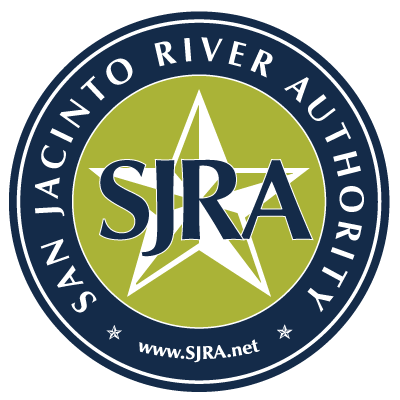 ADMINISTRATIVE OFFICEP.O. Box 329 ∙ Conroe, Texas 77305(T) 936.588.3111 ∙ (F) 936.588.3043September 9, 2019[Recipient Name][Title or Department][Company Name][Street Address][City, State, Zip]Re:	[Contract #__ - ____ Project Name]Additional SJRA Board Requirement for Awarded Respondent only: Effective January 1, 2016, Texas Government Code 2252.908 requires government entities to ensure that all contracts, which require SJRA Board approval or have a value of at least one million ($1,000,000) dollars, have met the following additional conflict of interest requirements:The government entity may not enter into a contract unless the business entity, in accordance with this section and rules adopted under this section, submits a disclosure of interested parties to the governmental entity at the time the business entity submits the signed contract to the government entity. The disclosure of interested parties must be submitted electronically through the Texas Ethics Commission website at: https://www.ethics.state.tx.us/whatsnew/elf_info_form1295.htmYour response has been deemed by internal staff, as the best value to SJRA and a recommendation for award has been submitted for approval to the General Manager or SJRA Board of Directors. Please provide a copy of the completed disclosure within five (5) business days of this request. Sincerely,Elton D. Brock, MBA, CTPM, CTCM, CPSM, C.P.M.Manager, PurchasingSan Jacinto River AuthorityTHIS FORM SHALL ONLY BE REQUIRED TO SUBMITTED AFTER NOTIFICATION OF AWARD AND THE TOTAL VALUE MUST BE IN EXCESS OF 75kEXHIBIT 3O - ACKNOWLEDGMENT FORMThe undersigned agrees this submission becomes the property of SJRA after the official opening.The undersigned affirms he/she has familiarized himself with the requirements, scope of work, and matters that will be required for the work before submitting a response.  The undersigned agrees, if this submission is accepted, to furnish any and all items/services upon which prices are offered, at the price(s) and upon the terms and conditions contained in the specification.  The period for acceptance of this submission will be ninety 90 calendar days unless a different period is noted.The undersigned affirms that they are duly authorized to execute this contract, that this submission has not been prepared in collusion with any other respondent, nor any employee of SJRA, and that the contents of this submission have not been communicated to any other respondent or to any employee of SJRA prior to the acceptance of this submission.Respondent hereby assigns to the SJRA any and all claims for overcharges associated with this contract which arise under the antitrust laws of the United States, 15 USCA Section 1 et seq., and which arise under the antitrust laws of the State of Texas, Tex. Bus. & Com. Code, Section 15.01, et seq.The undersigned affirms that they have read and do understand the specifications, all exhibits and attachments contained in this solicitation package.The undersigned agrees that the solicitation package posted on the website are the official requirements and shall not alter the electronic copy of the requirements, terms, or conditions – were applicable, without clearly identifying changes. The undersigned understands they will be responsible for monitoring SJRA Purchasing Website at: https://www.sjra.net/purchasing/bidopportunities/  to ensure they have downloaded and signed all addendum(s) required for submission with their response. I certify that I have made no willful misrepresentations in this submission, nor have I withheld information in my statements and answers to questions. I am aware that the information given by me in this submission will be investigated, with my full permission, and that any misrepresentations or omissions may cause my submission to be rejected.Acknowledge receipt of following addenda to the solicitation:Addendum No 1 Dated _______	 Received ______ Addendum No 1 Dated _______ Received ______Addendum No 1 Dated _______ Received ______NAME AND ADDRESS OF COMPANY:				AUTHORIZED REPRESENTATIVE:___________________________________	Signature 	___________________________________	Date 	___________________________________	Name 	___________________________________	Title 	Tel. No. ____________________________	Fax No. 	Email.	THIS FORM MUST BE RETURNED WITH THE PROPOSAL RESPONSEEXHIBIT 3 A – BUSINESS OVERVIEW AND QUESTIONNAIRE FORMEXHIBIT 3 A – BUSINESS OVERVIEW AND QUESTIONNAIRE FORMEXHIBIT 3 A – BUSINESS OVERVIEW AND QUESTIONNAIRE FORMEXHIBIT 3 A – BUSINESS OVERVIEW AND QUESTIONNAIRE FORMEXHIBIT 3 A – BUSINESS OVERVIEW AND QUESTIONNAIRE FORMEXHIBIT 3 A – BUSINESS OVERVIEW AND QUESTIONNAIRE FORMEXHIBIT 3 A – BUSINESS OVERVIEW AND QUESTIONNAIRE FORMEXHIBIT 3 A – BUSINESS OVERVIEW AND QUESTIONNAIRE FORMEXHIBIT 3 A – BUSINESS OVERVIEW AND QUESTIONNAIRE FORMEXHIBIT 3 A – BUSINESS OVERVIEW AND QUESTIONNAIRE FORMEXHIBIT 3 A – BUSINESS OVERVIEW AND QUESTIONNAIRE FORMEXHIBIT 3 A – BUSINESS OVERVIEW AND QUESTIONNAIRE FORMEXHIBIT 3 A – BUSINESS OVERVIEW AND QUESTIONNAIRE FORMEXHIBIT 3 A – BUSINESS OVERVIEW AND QUESTIONNAIRE FORMEXHIBIT 3 A – BUSINESS OVERVIEW AND QUESTIONNAIRE FORMEXHIBIT 3 A – BUSINESS OVERVIEW AND QUESTIONNAIRE FORMEXHIBIT 3 A – BUSINESS OVERVIEW AND QUESTIONNAIRE FORMEXHIBIT 3 A – BUSINESS OVERVIEW AND QUESTIONNAIRE FORMEXHIBIT 3 A – BUSINESS OVERVIEW AND QUESTIONNAIRE FORMEXHIBIT 3 A – BUSINESS OVERVIEW AND QUESTIONNAIRE FORMTABLE 1 – GENERAL INFORMATIONTABLE 1 – GENERAL INFORMATIONTABLE 1 – GENERAL INFORMATIONTABLE 1 – GENERAL INFORMATIONTABLE 1 – GENERAL INFORMATIONTABLE 1 – GENERAL INFORMATIONTABLE 1 – GENERAL INFORMATIONTABLE 1 – GENERAL INFORMATIONTABLE 1 – GENERAL INFORMATIONTABLE 1 – GENERAL INFORMATIONTABLE 1 – GENERAL INFORMATIONTABLE 1 – GENERAL INFORMATIONTABLE 1 – GENERAL INFORMATIONTABLE 1 – GENERAL INFORMATIONTABLE 1 – GENERAL INFORMATIONTABLE 1 – GENERAL INFORMATIONTABLE 1 – GENERAL INFORMATIONTABLE 1 – GENERAL INFORMATIONTABLE 1 – GENERAL INFORMATIONTABLE 1 – GENERAL INFORMATIONBusiness Legal Name:Business Legal Name:Organization Doing Business As:Organization Doing Business As:Tax Payer ID#(FEIN)Tax Payer ID#(FEIN)Business Address of Principle Office:Business Address of Principle Office:Business Address of Principle Office:Business Address of Principle Office:Business Address of Local Office:Business Address of Local Office:Main Telephone Number:Main Telephone Number:Fax Number:Fax Number:Web Site Address:Web Site Address:Federal Tax Identification Number:Federal Tax Identification Number:HUB/MWBE Status - Yes or No:HUB/MWBE Status - Yes or No:Form of Business (check one):Form of Business (check one):CorporationCorporationCorporationCorporationCorporationPartnershipPartnershipPartnershipIndividualIndividualJoint VentureJoint VentureJoint VentureIF A CORPORATIONIF A CORPORATIONIF A CORPORATIONIF A CORPORATIONIF A CORPORATIONIF A CORPORATIONIF A CORPORATIONIF A CORPORATIONIF A CORPORATIONIF A CORPORATIONIF A CORPORATIONIF A CORPORATIONIF A CORPORATIONIF A CORPORATIONIF A CORPORATIONIF A CORPORATIONIF A CORPORATIONIF A CORPORATIONIF A CORPORATIONIF A CORPORATIONDate of Incorporation:Date of Incorporation:State of Incorporation:State of Incorporation:Chief Executive Manager’s Name:Chief Executive Manager’s Name:President’s Name:President’s Name:Vice President’s Name(s):Vice President’s Name(s):Vice President’s Name(s):Vice President’s Name(s):Vice President’s Name(s):Vice President’s Name(s):Vice President’s Name(s):Vice President’s Name(s):Secretary’s Name:Secretary’s Name:Treasurer’s Name:Treasurer’s Name:IF A PARTNERSHIPIF A PARTNERSHIPIF A PARTNERSHIPIF A PARTNERSHIPIF A PARTNERSHIPIF A PARTNERSHIPIF A PARTNERSHIPIF A PARTNERSHIPIF A PARTNERSHIPIF A PARTNERSHIPIF A PARTNERSHIPIF A PARTNERSHIPIF A PARTNERSHIPIF A PARTNERSHIPIF A PARTNERSHIPIF A PARTNERSHIPIF A PARTNERSHIPIF A PARTNERSHIPIF A PARTNERSHIPIF A PARTNERSHIPDate of Organization:Date of Organization:General or Limited Partnership?:General or Limited Partnership?:IF AN INDIVIDUALIF AN INDIVIDUALIF AN INDIVIDUALIF AN INDIVIDUALIF AN INDIVIDUALIF AN INDIVIDUALIF AN INDIVIDUALIF AN INDIVIDUALIF AN INDIVIDUALIF AN INDIVIDUALIF AN INDIVIDUALIF AN INDIVIDUALIF AN INDIVIDUALIF AN INDIVIDUALIF AN INDIVIDUALIF AN INDIVIDUALIF AN INDIVIDUALIF AN INDIVIDUALIF AN INDIVIDUALIF AN INDIVIDUALName:Name:Business Address:Business Address:Business Address:Business Address:Business Address:Business Address:IF A JOINT VENTUREIF A JOINT VENTUREIF A JOINT VENTUREIF A JOINT VENTUREIF A JOINT VENTUREIF A JOINT VENTUREIF A JOINT VENTUREIF A JOINT VENTUREIF A JOINT VENTUREIF A JOINT VENTUREIF A JOINT VENTUREIF A JOINT VENTUREIF A JOINT VENTUREIF A JOINT VENTUREIF A JOINT VENTUREIF A JOINT VENTUREIF A JOINT VENTUREIF A JOINT VENTUREIF A JOINT VENTUREIF A JOINT VENTUREName of Lead Joint Venture Manager:Name of Lead Joint Venture Manager:Name of Firm:Name of Firm:Joint Venture Partner Manager(s):Joint Venture Partner Manager(s):Name of Firm(s):Name of Firm(s):Individuals Not Listed Above Having Significant Business Control:Individuals Not Listed Above Having Significant Business Control:Individuals Not Listed Above Having Significant Business Control:Individuals Not Listed Above Having Significant Business Control:Individuals Not Listed Above Having Significant Business Control:Individuals Not Listed Above Having Significant Business Control:Individuals Not Listed Above Having Significant Business Control:Individuals Not Listed Above Having Significant Business Control:Individuals Not Listed Above Having Significant Business Control:Individuals Not Listed Above Having Significant Business Control:Individuals Not Listed Above Having Significant Business Control:Individuals Not Listed Above Having Significant Business Control:Individuals Not Listed Above Having Significant Business Control:Individuals Not Listed Above Having Significant Business Control:Individuals Not Listed Above Having Significant Business Control:Individuals Not Listed Above Having Significant Business Control:Individuals Not Listed Above Having Significant Business Control:Individuals Not Listed Above Having Significant Business Control:Individuals Not Listed Above Having Significant Business Control:Individuals Not Listed Above Having Significant Business Control:Indicators of Organization Size:Indicators of Organization Size:Indicators of Organization Size:Indicators of Organization Size:Indicators of Organization Size:Indicators of Organization Size:Indicators of Organization Size:Indicators of Organization Size:Indicators of Organization Size:Indicators of Organization Size:Indicators of Organization Size:Indicators of Organization Size:Indicators of Organization Size:Indicators of Organization Size:Indicators of Organization Size:Indicators of Organization Size:Indicators of Organization Size:Indicators of Organization Size:Indicators of Organization Size:Indicators of Organization Size:Current Number Full Time Employees:Current Number Full Time Employees:Current Number Full Time Employees:Estimate of Current Year’s Revenue:Estimate of Current Year’s Revenue:Estimate of Current Year’s Revenue:Estimate of Current Year’s Revenue:Estimate of Current Year’s Revenue:Estimate of Current Year’s Revenue:Estimate of Current Year’s Revenue:Estimate of Current Year’s Revenue:Estimate of Current Year’s Revenue:Average Number of Projects per Year:Average Number of Projects per Year:Average Number of Projects per Year:Average Project Construction Cost:Average Project Construction Cost:Average Project Construction Cost:Average Project Construction Cost:Average Project Construction Cost:Average Project Construction Cost:Average Project Construction Cost:Average Project Construction Cost:Average Project Construction Cost:TABLE 2 – ORGANIZATIONAL EXPERIENCETABLE 2 – ORGANIZATIONAL EXPERIENCETABLE 2 – ORGANIZATIONAL EXPERIENCETABLE 2 – ORGANIZATIONAL EXPERIENCETABLE 2 – ORGANIZATIONAL EXPERIENCETABLE 2 – ORGANIZATIONAL EXPERIENCETABLE 2 – ORGANIZATIONAL EXPERIENCETABLE 2 – ORGANIZATIONAL EXPERIENCETABLE 2 – ORGANIZATIONAL EXPERIENCETABLE 2 – ORGANIZATIONAL EXPERIENCETABLE 2 – ORGANIZATIONAL EXPERIENCETABLE 2 – ORGANIZATIONAL EXPERIENCETABLE 2 – ORGANIZATIONAL EXPERIENCETABLE 2 – ORGANIZATIONAL EXPERIENCETABLE 2 – ORGANIZATIONAL EXPERIENCETABLE 2 – ORGANIZATIONAL EXPERIENCETABLE 2 – ORGANIZATIONAL EXPERIENCETABLE 2 – ORGANIZATIONAL EXPERIENCETABLE 2 – ORGANIZATIONAL EXPERIENCETABLE 2 – ORGANIZATIONAL EXPERIENCETABLE 2 – ORGANIZATIONAL EXPERIENCETABLE 2 – ORGANIZATIONAL EXPERIENCETABLE 2 – ORGANIZATIONAL EXPERIENCEOrganization Doing Business As:Organization Doing Business As:Organization Doing Business As:Organization Doing Business As:Organization Doing Business As:Organization Doing Business As:Organization Doing Business As:Organization Doing Business As:Business Address of Principle Office:Business Address of Principle Office:Business Address of Principle Office:Business Address of Principle Office:Business Address of Principle Office:Business Address of Principle Office:Business Address of Principle Office:Business Address of Principle Office:Business Address of Principle Office:Business Address of Principle Office:Business Address of Principle Office:Business Address of Principle Office:Business Address of Principle Office:Business Address of Principle Office:Business Address of Principle Office:Business Address of Principle Office:Main Telephone Number:Main Telephone Number:Main Telephone Number:Main Telephone Number:Main Telephone Number:Main Telephone Number:Main Telephone Number:Main Telephone Number:Fax Number:Fax Number:Fax Number:Fax Number:Fax Number:Fax Number:Fax Number:Fax Number:Web Site Address:Web Site Address:Web Site Address:Web Site Address:Web Site Address:Web Site Address:Web Site Address:Web Site Address:Organization Doing Business As:Organization Doing Business As:Organization Doing Business As:Organization Doing Business As:Organization Doing Business As:Organization Doing Business As:Organization Doing Business As:Organization Doing Business As:ORGANIZATIONAL HISTORYORGANIZATIONAL HISTORYORGANIZATIONAL HISTORYORGANIZATIONAL HISTORYORGANIZATIONAL HISTORYORGANIZATIONAL HISTORYORGANIZATIONAL HISTORYORGANIZATIONAL HISTORYORGANIZATIONAL HISTORYORGANIZATIONAL HISTORYORGANIZATIONAL HISTORYORGANIZATIONAL HISTORYORGANIZATIONAL HISTORYORGANIZATIONAL HISTORYORGANIZATIONAL HISTORYORGANIZATIONAL HISTORYORGANIZATIONAL HISTORYORGANIZATIONAL HISTORYORGANIZATIONAL HISTORYORGANIZATIONAL HISTORYORGANIZATIONAL HISTORYORGANIZATIONAL HISTORYORGANIZATIONAL HISTORYList of names that this organization has operated under over the history of the organization, including the names of related companies presently doing business:List of names that this organization has operated under over the history of the organization, including the names of related companies presently doing business:List of names that this organization has operated under over the history of the organization, including the names of related companies presently doing business:List of names that this organization has operated under over the history of the organization, including the names of related companies presently doing business:List of names that this organization has operated under over the history of the organization, including the names of related companies presently doing business:List of names that this organization has operated under over the history of the organization, including the names of related companies presently doing business:List of names that this organization has operated under over the history of the organization, including the names of related companies presently doing business:List of names that this organization has operated under over the history of the organization, including the names of related companies presently doing business:List of names that this organization has operated under over the history of the organization, including the names of related companies presently doing business:List of names that this organization has operated under over the history of the organization, including the names of related companies presently doing business:List of names that this organization has operated under over the history of the organization, including the names of related companies presently doing business:List of names that this organization has operated under over the history of the organization, including the names of related companies presently doing business:List of names that this organization has operated under over the history of the organization, including the names of related companies presently doing business:List of names that this organization has operated under over the history of the organization, including the names of related companies presently doing business:List of names that this organization has operated under over the history of the organization, including the names of related companies presently doing business:List of names that this organization has operated under over the history of the organization, including the names of related companies presently doing business:List of names that this organization has operated under over the history of the organization, including the names of related companies presently doing business:List of names that this organization has operated under over the history of the organization, including the names of related companies presently doing business:List of names that this organization has operated under over the history of the organization, including the names of related companies presently doing business:List of names that this organization has operated under over the history of the organization, including the names of related companies presently doing business:List of names that this organization has operated under over the history of the organization, including the names of related companies presently doing business:List of names that this organization has operated under over the history of the organization, including the names of related companies presently doing business:List of names that this organization has operated under over the history of the organization, including the names of related companies presently doing business:Names of Organization:Names of Organization:Names of Organization:Names of Organization:Names of Organization:Names of Organization:Names of Organization:Names of Organization:Names of Organization:Names of Organization:Names of Organization:Names of Organization:From DateFrom DateFrom DateFrom DateFrom DateFrom DateFrom DateTo DateTo DateTo DateTo DateList of companies, firms or organizations that own any part of the organization.List of companies, firms or organizations that own any part of the organization.List of companies, firms or organizations that own any part of the organization.List of companies, firms or organizations that own any part of the organization.List of companies, firms or organizations that own any part of the organization.List of companies, firms or organizations that own any part of the organization.List of companies, firms or organizations that own any part of the organization.List of companies, firms or organizations that own any part of the organization.List of companies, firms or organizations that own any part of the organization.List of companies, firms or organizations that own any part of the organization.List of companies, firms or organizations that own any part of the organization.List of companies, firms or organizations that own any part of the organization.List of companies, firms or organizations that own any part of the organization.List of companies, firms or organizations that own any part of the organization.List of companies, firms or organizations that own any part of the organization.List of companies, firms or organizations that own any part of the organization.List of companies, firms or organizations that own any part of the organization.List of companies, firms or organizations that own any part of the organization.List of companies, firms or organizations that own any part of the organization.List of companies, firms or organizations that own any part of the organization.List of companies, firms or organizations that own any part of the organization.List of companies, firms or organizations that own any part of the organization.List of companies, firms or organizations that own any part of the organization.Name of Companies, Firms or Organization:Name of Companies, Firms or Organization:Name of Companies, Firms or Organization:Name of Companies, Firms or Organization:Name of Companies, Firms or Organization:Name of Companies, Firms or Organization:Name of Companies, Firms or Organization:Name of Companies, Firms or Organization:Name of Companies, Firms or Organization:Name of Companies, Firms or Organization:Name of Companies, Firms or Organization:Name of Companies, Firms or Organization:Name of Companies, Firms or Organization:Name of Companies, Firms or Organization:Name of Companies, Firms or Organization:Name of Companies, Firms or Organization:Name of Companies, Firms or Organization:Name of Companies, Firms or Organization:Percent OwnershipPercent OwnershipPercent OwnershipPercent OwnershipPercent OwnershipCONSTRUCTION EXPERIENCECONSTRUCTION EXPERIENCECONSTRUCTION EXPERIENCECONSTRUCTION EXPERIENCECONSTRUCTION EXPERIENCECONSTRUCTION EXPERIENCECONSTRUCTION EXPERIENCECONSTRUCTION EXPERIENCECONSTRUCTION EXPERIENCECONSTRUCTION EXPERIENCECONSTRUCTION EXPERIENCECONSTRUCTION EXPERIENCECONSTRUCTION EXPERIENCECONSTRUCTION EXPERIENCECONSTRUCTION EXPERIENCECONSTRUCTION EXPERIENCECONSTRUCTION EXPERIENCECONSTRUCTION EXPERIENCECONSTRUCTION EXPERIENCECONSTRUCTION EXPERIENCECONSTRUCTION EXPERIENCECONSTRUCTION EXPERIENCECONSTRUCTION EXPERIENCE1.Years’ experience in projects similar to the proposed project:Years’ experience in projects similar to the proposed project:Years’ experience in projects similar to the proposed project:Years’ experience in projects similar to the proposed project:Years’ experience in projects similar to the proposed project:Years’ experience in projects similar to the proposed project:Years’ experience in projects similar to the proposed project:Years’ experience in projects similar to the proposed project:Years’ experience in projects similar to the proposed project:Years’ experience in projects similar to the proposed project:Years’ experience in projects similar to the proposed project:Years’ experience in projects similar to the proposed project:Years’ experience in projects similar to the proposed project:Years’ experience in projects similar to the proposed project:Years’ experience in projects similar to the proposed project:Years’ experience in projects similar to the proposed project:Years’ experience in projects similar to the proposed project:Years’ experience in projects similar to the proposed project:Years’ experience in projects similar to the proposed project:Years’ experience in projects similar to the proposed project:Years’ experience in projects similar to the proposed project:Years’ experience in projects similar to the proposed project:1.As a General Contractor:As a General Contractor:As a General Contractor:As a General Contractor:As a Joint Venture Partner:As a Joint Venture Partner:As a Joint Venture Partner:As a Joint Venture Partner:As a Joint Venture Partner:As a Joint Venture Partner:As a Joint Venture Partner:As a Joint Venture Partner:As a Joint Venture Partner:As a Joint Venture Partner:2.Has this or a predecessor organization ever defaulted on a project or failed to complete any work awarded to it?  If yes provide full details in a separate attachment. (Attachment #________)Has this or a predecessor organization ever defaulted on a project or failed to complete any work awarded to it?  If yes provide full details in a separate attachment. (Attachment #________)Has this or a predecessor organization ever defaulted on a project or failed to complete any work awarded to it?  If yes provide full details in a separate attachment. (Attachment #________)Has this or a predecessor organization ever defaulted on a project or failed to complete any work awarded to it?  If yes provide full details in a separate attachment. (Attachment #________)Has this or a predecessor organization ever defaulted on a project or failed to complete any work awarded to it?  If yes provide full details in a separate attachment. (Attachment #________)Has this or a predecessor organization ever defaulted on a project or failed to complete any work awarded to it?  If yes provide full details in a separate attachment. (Attachment #________)Has this or a predecessor organization ever defaulted on a project or failed to complete any work awarded to it?  If yes provide full details in a separate attachment. (Attachment #________)Has this or a predecessor organization ever defaulted on a project or failed to complete any work awarded to it?  If yes provide full details in a separate attachment. (Attachment #________)Has this or a predecessor organization ever defaulted on a project or failed to complete any work awarded to it?  If yes provide full details in a separate attachment. (Attachment #________)Has this or a predecessor organization ever defaulted on a project or failed to complete any work awarded to it?  If yes provide full details in a separate attachment. (Attachment #________)Has this or a predecessor organization ever defaulted on a project or failed to complete any work awarded to it?  If yes provide full details in a separate attachment. (Attachment #________)Has this or a predecessor organization ever defaulted on a project or failed to complete any work awarded to it?  If yes provide full details in a separate attachment. (Attachment #________)Has this or a predecessor organization ever defaulted on a project or failed to complete any work awarded to it?  If yes provide full details in a separate attachment. (Attachment #________)Has this or a predecessor organization ever defaulted on a project or failed to complete any work awarded to it?  If yes provide full details in a separate attachment. (Attachment #________)Has this or a predecessor organization ever defaulted on a project or failed to complete any work awarded to it?  If yes provide full details in a separate attachment. (Attachment #________)Has this or a predecessor organization ever defaulted on a project or failed to complete any work awarded to it?  If yes provide full details in a separate attachment. (Attachment #________)Has this or a predecessor organization ever defaulted on a project or failed to complete any work awarded to it?  If yes provide full details in a separate attachment. (Attachment #________)Has this or a predecessor organization ever defaulted on a project or failed to complete any work awarded to it?  If yes provide full details in a separate attachment. (Attachment #________)Has this or a predecessor organization ever defaulted on a project or failed to complete any work awarded to it?  If yes provide full details in a separate attachment. (Attachment #________)Has this or a predecessor organization ever defaulted on a project or failed to complete any work awarded to it?  If yes provide full details in a separate attachment. (Attachment #________)Has this or a predecessor organization ever defaulted on a project or failed to complete any work awarded to it?  If yes provide full details in a separate attachment. (Attachment #________)3.Has this or a predecessor organization been released from a bid or proposal in the past ten years? If yes provide full details in a separate attachment. (Attachment #________)Has this or a predecessor organization been released from a bid or proposal in the past ten years? If yes provide full details in a separate attachment. (Attachment #________)Has this or a predecessor organization been released from a bid or proposal in the past ten years? If yes provide full details in a separate attachment. (Attachment #________)Has this or a predecessor organization been released from a bid or proposal in the past ten years? If yes provide full details in a separate attachment. (Attachment #________)Has this or a predecessor organization been released from a bid or proposal in the past ten years? If yes provide full details in a separate attachment. (Attachment #________)Has this or a predecessor organization been released from a bid or proposal in the past ten years? If yes provide full details in a separate attachment. (Attachment #________)Has this or a predecessor organization been released from a bid or proposal in the past ten years? If yes provide full details in a separate attachment. (Attachment #________)Has this or a predecessor organization been released from a bid or proposal in the past ten years? If yes provide full details in a separate attachment. (Attachment #________)Has this or a predecessor organization been released from a bid or proposal in the past ten years? If yes provide full details in a separate attachment. (Attachment #________)Has this or a predecessor organization been released from a bid or proposal in the past ten years? If yes provide full details in a separate attachment. (Attachment #________)Has this or a predecessor organization been released from a bid or proposal in the past ten years? If yes provide full details in a separate attachment. (Attachment #________)Has this or a predecessor organization been released from a bid or proposal in the past ten years? If yes provide full details in a separate attachment. (Attachment #________)Has this or a predecessor organization been released from a bid or proposal in the past ten years? If yes provide full details in a separate attachment. (Attachment #________)Has this or a predecessor organization been released from a bid or proposal in the past ten years? If yes provide full details in a separate attachment. (Attachment #________)Has this or a predecessor organization been released from a bid or proposal in the past ten years? If yes provide full details in a separate attachment. (Attachment #________)Has this or a predecessor organization been released from a bid or proposal in the past ten years? If yes provide full details in a separate attachment. (Attachment #________)Has this or a predecessor organization been released from a bid or proposal in the past ten years? If yes provide full details in a separate attachment. (Attachment #________)Has this or a predecessor organization been released from a bid or proposal in the past ten years? If yes provide full details in a separate attachment. (Attachment #________)Has this or a predecessor organization been released from a bid or proposal in the past ten years? If yes provide full details in a separate attachment. (Attachment #________)Has this or a predecessor organization been released from a bid or proposal in the past ten years? If yes provide full details in a separate attachment. (Attachment #________)Has this or a predecessor organization been released from a bid or proposal in the past ten years? If yes provide full details in a separate attachment. (Attachment #________)4.Has this or a predecessor organization ever been disqualification as a bidder or Offeror by any local, state, or federal agency within the last five (5) years? If yes provide full details in a separate attachment. (Attachment #________)Has this or a predecessor organization ever been disqualification as a bidder or Offeror by any local, state, or federal agency within the last five (5) years? If yes provide full details in a separate attachment. (Attachment #________)Has this or a predecessor organization ever been disqualification as a bidder or Offeror by any local, state, or federal agency within the last five (5) years? If yes provide full details in a separate attachment. (Attachment #________)Has this or a predecessor organization ever been disqualification as a bidder or Offeror by any local, state, or federal agency within the last five (5) years? If yes provide full details in a separate attachment. (Attachment #________)Has this or a predecessor organization ever been disqualification as a bidder or Offeror by any local, state, or federal agency within the last five (5) years? If yes provide full details in a separate attachment. (Attachment #________)Has this or a predecessor organization ever been disqualification as a bidder or Offeror by any local, state, or federal agency within the last five (5) years? If yes provide full details in a separate attachment. (Attachment #________)Has this or a predecessor organization ever been disqualification as a bidder or Offeror by any local, state, or federal agency within the last five (5) years? If yes provide full details in a separate attachment. (Attachment #________)Has this or a predecessor organization ever been disqualification as a bidder or Offeror by any local, state, or federal agency within the last five (5) years? If yes provide full details in a separate attachment. (Attachment #________)Has this or a predecessor organization ever been disqualification as a bidder or Offeror by any local, state, or federal agency within the last five (5) years? If yes provide full details in a separate attachment. (Attachment #________)Has this or a predecessor organization ever been disqualification as a bidder or Offeror by any local, state, or federal agency within the last five (5) years? If yes provide full details in a separate attachment. (Attachment #________)Has this or a predecessor organization ever been disqualification as a bidder or Offeror by any local, state, or federal agency within the last five (5) years? If yes provide full details in a separate attachment. (Attachment #________)Has this or a predecessor organization ever been disqualification as a bidder or Offeror by any local, state, or federal agency within the last five (5) years? If yes provide full details in a separate attachment. (Attachment #________)Has this or a predecessor organization ever been disqualification as a bidder or Offeror by any local, state, or federal agency within the last five (5) years? If yes provide full details in a separate attachment. (Attachment #________)Has this or a predecessor organization ever been disqualification as a bidder or Offeror by any local, state, or federal agency within the last five (5) years? If yes provide full details in a separate attachment. (Attachment #________)Has this or a predecessor organization ever been disqualification as a bidder or Offeror by any local, state, or federal agency within the last five (5) years? If yes provide full details in a separate attachment. (Attachment #________)Has this or a predecessor organization ever been disqualification as a bidder or Offeror by any local, state, or federal agency within the last five (5) years? If yes provide full details in a separate attachment. (Attachment #________)Has this or a predecessor organization ever been disqualification as a bidder or Offeror by any local, state, or federal agency within the last five (5) years? If yes provide full details in a separate attachment. (Attachment #________)Has this or a predecessor organization ever been disqualification as a bidder or Offeror by any local, state, or federal agency within the last five (5) years? If yes provide full details in a separate attachment. (Attachment #________)Has this or a predecessor organization ever been disqualification as a bidder or Offeror by any local, state, or federal agency within the last five (5) years? If yes provide full details in a separate attachment. (Attachment #________)Has this or a predecessor organization ever been disqualification as a bidder or Offeror by any local, state, or federal agency within the last five (5) years? If yes provide full details in a separate attachment. (Attachment #________)Has this or a predecessor organization ever been disqualification as a bidder or Offeror by any local, state, or federal agency within the last five (5) years? If yes provide full details in a separate attachment. (Attachment #________)5.Is this organization or your proposed surety currently in any litigation or contemplating litigation? If yes provide full details in a separate attachment. (Attachment #________)Is this organization or your proposed surety currently in any litigation or contemplating litigation? If yes provide full details in a separate attachment. (Attachment #________)Is this organization or your proposed surety currently in any litigation or contemplating litigation? If yes provide full details in a separate attachment. (Attachment #________)Is this organization or your proposed surety currently in any litigation or contemplating litigation? If yes provide full details in a separate attachment. (Attachment #________)Is this organization or your proposed surety currently in any litigation or contemplating litigation? If yes provide full details in a separate attachment. (Attachment #________)Is this organization or your proposed surety currently in any litigation or contemplating litigation? If yes provide full details in a separate attachment. (Attachment #________)Is this organization or your proposed surety currently in any litigation or contemplating litigation? If yes provide full details in a separate attachment. (Attachment #________)Is this organization or your proposed surety currently in any litigation or contemplating litigation? If yes provide full details in a separate attachment. (Attachment #________)Is this organization or your proposed surety currently in any litigation or contemplating litigation? If yes provide full details in a separate attachment. (Attachment #________)Is this organization or your proposed surety currently in any litigation or contemplating litigation? If yes provide full details in a separate attachment. (Attachment #________)Is this organization or your proposed surety currently in any litigation or contemplating litigation? If yes provide full details in a separate attachment. (Attachment #________)Is this organization or your proposed surety currently in any litigation or contemplating litigation? If yes provide full details in a separate attachment. (Attachment #________)Is this organization or your proposed surety currently in any litigation or contemplating litigation? If yes provide full details in a separate attachment. (Attachment #________)Is this organization or your proposed surety currently in any litigation or contemplating litigation? If yes provide full details in a separate attachment. (Attachment #________)Is this organization or your proposed surety currently in any litigation or contemplating litigation? If yes provide full details in a separate attachment. (Attachment #________)Is this organization or your proposed surety currently in any litigation or contemplating litigation? If yes provide full details in a separate attachment. (Attachment #________)Is this organization or your proposed surety currently in any litigation or contemplating litigation? If yes provide full details in a separate attachment. (Attachment #________)Is this organization or your proposed surety currently in any litigation or contemplating litigation? If yes provide full details in a separate attachment. (Attachment #________)Is this organization or your proposed surety currently in any litigation or contemplating litigation? If yes provide full details in a separate attachment. (Attachment #________)Is this organization or your proposed surety currently in any litigation or contemplating litigation? If yes provide full details in a separate attachment. (Attachment #________)Is this organization or your proposed surety currently in any litigation or contemplating litigation? If yes provide full details in a separate attachment. (Attachment #________)6.Has this or a predecessor organization ever refused to construct or refused to provide materials defined in the contract documents? If yes provide full details in a separate attachment. (Attachment #________)Has this or a predecessor organization ever refused to construct or refused to provide materials defined in the contract documents? If yes provide full details in a separate attachment. (Attachment #________)Has this or a predecessor organization ever refused to construct or refused to provide materials defined in the contract documents? If yes provide full details in a separate attachment. (Attachment #________)Has this or a predecessor organization ever refused to construct or refused to provide materials defined in the contract documents? If yes provide full details in a separate attachment. (Attachment #________)Has this or a predecessor organization ever refused to construct or refused to provide materials defined in the contract documents? If yes provide full details in a separate attachment. (Attachment #________)Has this or a predecessor organization ever refused to construct or refused to provide materials defined in the contract documents? If yes provide full details in a separate attachment. (Attachment #________)Has this or a predecessor organization ever refused to construct or refused to provide materials defined in the contract documents? If yes provide full details in a separate attachment. (Attachment #________)Has this or a predecessor organization ever refused to construct or refused to provide materials defined in the contract documents? If yes provide full details in a separate attachment. (Attachment #________)Has this or a predecessor organization ever refused to construct or refused to provide materials defined in the contract documents? If yes provide full details in a separate attachment. (Attachment #________)Has this or a predecessor organization ever refused to construct or refused to provide materials defined in the contract documents? If yes provide full details in a separate attachment. (Attachment #________)Has this or a predecessor organization ever refused to construct or refused to provide materials defined in the contract documents? If yes provide full details in a separate attachment. (Attachment #________)Has this or a predecessor organization ever refused to construct or refused to provide materials defined in the contract documents? If yes provide full details in a separate attachment. (Attachment #________)Has this or a predecessor organization ever refused to construct or refused to provide materials defined in the contract documents? If yes provide full details in a separate attachment. (Attachment #________)Has this or a predecessor organization ever refused to construct or refused to provide materials defined in the contract documents? If yes provide full details in a separate attachment. (Attachment #________)Has this or a predecessor organization ever refused to construct or refused to provide materials defined in the contract documents? If yes provide full details in a separate attachment. (Attachment #________)Has this or a predecessor organization ever refused to construct or refused to provide materials defined in the contract documents? If yes provide full details in a separate attachment. (Attachment #________)Has this or a predecessor organization ever refused to construct or refused to provide materials defined in the contract documents? If yes provide full details in a separate attachment. (Attachment #________)Has this or a predecessor organization ever refused to construct or refused to provide materials defined in the contract documents? If yes provide full details in a separate attachment. (Attachment #________)Has this or a predecessor organization ever refused to construct or refused to provide materials defined in the contract documents? If yes provide full details in a separate attachment. (Attachment #________)Has this or a predecessor organization ever refused to construct or refused to provide materials defined in the contract documents? If yes provide full details in a separate attachment. (Attachment #________)Has this or a predecessor organization ever refused to construct or refused to provide materials defined in the contract documents? If yes provide full details in a separate attachment. (Attachment #________)7.Has your company, firm, corporation, or business implemented an Employee Health and Safety Program compliant with 29 CFR 1910 “General Industry Standards” https://www.osha.gov/pls/oshaweb/owasrch.search_form?p_doc_type=STANDARDS&p_toc_level=1&p_keyvalue=1910and/or 29 CFR 1926 “General Construction Standards” https://www.osha.gov/pls/oshaweb/owasrch.search_form?p_doc_type=STANDARDS&p_toc_level=1&p_keyvalue=1926as they apply to your Company’s customary activities? Has your company, firm, corporation, or business implemented an Employee Health and Safety Program compliant with 29 CFR 1910 “General Industry Standards” https://www.osha.gov/pls/oshaweb/owasrch.search_form?p_doc_type=STANDARDS&p_toc_level=1&p_keyvalue=1910and/or 29 CFR 1926 “General Construction Standards” https://www.osha.gov/pls/oshaweb/owasrch.search_form?p_doc_type=STANDARDS&p_toc_level=1&p_keyvalue=1926as they apply to your Company’s customary activities? Has your company, firm, corporation, or business implemented an Employee Health and Safety Program compliant with 29 CFR 1910 “General Industry Standards” https://www.osha.gov/pls/oshaweb/owasrch.search_form?p_doc_type=STANDARDS&p_toc_level=1&p_keyvalue=1910and/or 29 CFR 1926 “General Construction Standards” https://www.osha.gov/pls/oshaweb/owasrch.search_form?p_doc_type=STANDARDS&p_toc_level=1&p_keyvalue=1926as they apply to your Company’s customary activities? Has your company, firm, corporation, or business implemented an Employee Health and Safety Program compliant with 29 CFR 1910 “General Industry Standards” https://www.osha.gov/pls/oshaweb/owasrch.search_form?p_doc_type=STANDARDS&p_toc_level=1&p_keyvalue=1910and/or 29 CFR 1926 “General Construction Standards” https://www.osha.gov/pls/oshaweb/owasrch.search_form?p_doc_type=STANDARDS&p_toc_level=1&p_keyvalue=1926as they apply to your Company’s customary activities? Has your company, firm, corporation, or business implemented an Employee Health and Safety Program compliant with 29 CFR 1910 “General Industry Standards” https://www.osha.gov/pls/oshaweb/owasrch.search_form?p_doc_type=STANDARDS&p_toc_level=1&p_keyvalue=1910and/or 29 CFR 1926 “General Construction Standards” https://www.osha.gov/pls/oshaweb/owasrch.search_form?p_doc_type=STANDARDS&p_toc_level=1&p_keyvalue=1926as they apply to your Company’s customary activities? Has your company, firm, corporation, or business implemented an Employee Health and Safety Program compliant with 29 CFR 1910 “General Industry Standards” https://www.osha.gov/pls/oshaweb/owasrch.search_form?p_doc_type=STANDARDS&p_toc_level=1&p_keyvalue=1910and/or 29 CFR 1926 “General Construction Standards” https://www.osha.gov/pls/oshaweb/owasrch.search_form?p_doc_type=STANDARDS&p_toc_level=1&p_keyvalue=1926as they apply to your Company’s customary activities? Has your company, firm, corporation, or business implemented an Employee Health and Safety Program compliant with 29 CFR 1910 “General Industry Standards” https://www.osha.gov/pls/oshaweb/owasrch.search_form?p_doc_type=STANDARDS&p_toc_level=1&p_keyvalue=1910and/or 29 CFR 1926 “General Construction Standards” https://www.osha.gov/pls/oshaweb/owasrch.search_form?p_doc_type=STANDARDS&p_toc_level=1&p_keyvalue=1926as they apply to your Company’s customary activities? Has your company, firm, corporation, or business implemented an Employee Health and Safety Program compliant with 29 CFR 1910 “General Industry Standards” https://www.osha.gov/pls/oshaweb/owasrch.search_form?p_doc_type=STANDARDS&p_toc_level=1&p_keyvalue=1910and/or 29 CFR 1926 “General Construction Standards” https://www.osha.gov/pls/oshaweb/owasrch.search_form?p_doc_type=STANDARDS&p_toc_level=1&p_keyvalue=1926as they apply to your Company’s customary activities? Has your company, firm, corporation, or business implemented an Employee Health and Safety Program compliant with 29 CFR 1910 “General Industry Standards” https://www.osha.gov/pls/oshaweb/owasrch.search_form?p_doc_type=STANDARDS&p_toc_level=1&p_keyvalue=1910and/or 29 CFR 1926 “General Construction Standards” https://www.osha.gov/pls/oshaweb/owasrch.search_form?p_doc_type=STANDARDS&p_toc_level=1&p_keyvalue=1926as they apply to your Company’s customary activities? Has your company, firm, corporation, or business implemented an Employee Health and Safety Program compliant with 29 CFR 1910 “General Industry Standards” https://www.osha.gov/pls/oshaweb/owasrch.search_form?p_doc_type=STANDARDS&p_toc_level=1&p_keyvalue=1910and/or 29 CFR 1926 “General Construction Standards” https://www.osha.gov/pls/oshaweb/owasrch.search_form?p_doc_type=STANDARDS&p_toc_level=1&p_keyvalue=1926as they apply to your Company’s customary activities? Has your company, firm, corporation, or business implemented an Employee Health and Safety Program compliant with 29 CFR 1910 “General Industry Standards” https://www.osha.gov/pls/oshaweb/owasrch.search_form?p_doc_type=STANDARDS&p_toc_level=1&p_keyvalue=1910and/or 29 CFR 1926 “General Construction Standards” https://www.osha.gov/pls/oshaweb/owasrch.search_form?p_doc_type=STANDARDS&p_toc_level=1&p_keyvalue=1926as they apply to your Company’s customary activities? Has your company, firm, corporation, or business implemented an Employee Health and Safety Program compliant with 29 CFR 1910 “General Industry Standards” https://www.osha.gov/pls/oshaweb/owasrch.search_form?p_doc_type=STANDARDS&p_toc_level=1&p_keyvalue=1910and/or 29 CFR 1926 “General Construction Standards” https://www.osha.gov/pls/oshaweb/owasrch.search_form?p_doc_type=STANDARDS&p_toc_level=1&p_keyvalue=1926as they apply to your Company’s customary activities? Has your company, firm, corporation, or business implemented an Employee Health and Safety Program compliant with 29 CFR 1910 “General Industry Standards” https://www.osha.gov/pls/oshaweb/owasrch.search_form?p_doc_type=STANDARDS&p_toc_level=1&p_keyvalue=1910and/or 29 CFR 1926 “General Construction Standards” https://www.osha.gov/pls/oshaweb/owasrch.search_form?p_doc_type=STANDARDS&p_toc_level=1&p_keyvalue=1926as they apply to your Company’s customary activities? Has your company, firm, corporation, or business implemented an Employee Health and Safety Program compliant with 29 CFR 1910 “General Industry Standards” https://www.osha.gov/pls/oshaweb/owasrch.search_form?p_doc_type=STANDARDS&p_toc_level=1&p_keyvalue=1910and/or 29 CFR 1926 “General Construction Standards” https://www.osha.gov/pls/oshaweb/owasrch.search_form?p_doc_type=STANDARDS&p_toc_level=1&p_keyvalue=1926as they apply to your Company’s customary activities? Has your company, firm, corporation, or business implemented an Employee Health and Safety Program compliant with 29 CFR 1910 “General Industry Standards” https://www.osha.gov/pls/oshaweb/owasrch.search_form?p_doc_type=STANDARDS&p_toc_level=1&p_keyvalue=1910and/or 29 CFR 1926 “General Construction Standards” https://www.osha.gov/pls/oshaweb/owasrch.search_form?p_doc_type=STANDARDS&p_toc_level=1&p_keyvalue=1926as they apply to your Company’s customary activities? Has your company, firm, corporation, or business implemented an Employee Health and Safety Program compliant with 29 CFR 1910 “General Industry Standards” https://www.osha.gov/pls/oshaweb/owasrch.search_form?p_doc_type=STANDARDS&p_toc_level=1&p_keyvalue=1910and/or 29 CFR 1926 “General Construction Standards” https://www.osha.gov/pls/oshaweb/owasrch.search_form?p_doc_type=STANDARDS&p_toc_level=1&p_keyvalue=1926as they apply to your Company’s customary activities? Has your company, firm, corporation, or business implemented an Employee Health and Safety Program compliant with 29 CFR 1910 “General Industry Standards” https://www.osha.gov/pls/oshaweb/owasrch.search_form?p_doc_type=STANDARDS&p_toc_level=1&p_keyvalue=1910and/or 29 CFR 1926 “General Construction Standards” https://www.osha.gov/pls/oshaweb/owasrch.search_form?p_doc_type=STANDARDS&p_toc_level=1&p_keyvalue=1926as they apply to your Company’s customary activities? Has your company, firm, corporation, or business implemented an Employee Health and Safety Program compliant with 29 CFR 1910 “General Industry Standards” https://www.osha.gov/pls/oshaweb/owasrch.search_form?p_doc_type=STANDARDS&p_toc_level=1&p_keyvalue=1910and/or 29 CFR 1926 “General Construction Standards” https://www.osha.gov/pls/oshaweb/owasrch.search_form?p_doc_type=STANDARDS&p_toc_level=1&p_keyvalue=1926as they apply to your Company’s customary activities? Has your company, firm, corporation, or business implemented an Employee Health and Safety Program compliant with 29 CFR 1910 “General Industry Standards” https://www.osha.gov/pls/oshaweb/owasrch.search_form?p_doc_type=STANDARDS&p_toc_level=1&p_keyvalue=1910and/or 29 CFR 1926 “General Construction Standards” https://www.osha.gov/pls/oshaweb/owasrch.search_form?p_doc_type=STANDARDS&p_toc_level=1&p_keyvalue=1926as they apply to your Company’s customary activities? Has your company, firm, corporation, or business implemented an Employee Health and Safety Program compliant with 29 CFR 1910 “General Industry Standards” https://www.osha.gov/pls/oshaweb/owasrch.search_form?p_doc_type=STANDARDS&p_toc_level=1&p_keyvalue=1910and/or 29 CFR 1926 “General Construction Standards” https://www.osha.gov/pls/oshaweb/owasrch.search_form?p_doc_type=STANDARDS&p_toc_level=1&p_keyvalue=1926as they apply to your Company’s customary activities? Has your company, firm, corporation, or business implemented an Employee Health and Safety Program compliant with 29 CFR 1910 “General Industry Standards” https://www.osha.gov/pls/oshaweb/owasrch.search_form?p_doc_type=STANDARDS&p_toc_level=1&p_keyvalue=1910and/or 29 CFR 1926 “General Construction Standards” https://www.osha.gov/pls/oshaweb/owasrch.search_form?p_doc_type=STANDARDS&p_toc_level=1&p_keyvalue=1926as they apply to your Company’s customary activities? 8.Has your company, firm, corporation, partnership, or institution represented by the company, firm, corporation, partnership, or anyone acting in representation, received citations for violations of OSHA within the past three (3) years? If YES, please provide the following additional information: Date of offense, location of establishment inspected, category of offense, final disposition of offense, if any, and penalty assessed. Has your company, firm, corporation, partnership, or institution represented by the company, firm, corporation, partnership, or anyone acting in representation, received citations for violations of OSHA within the past three (3) years? If YES, please provide the following additional information: Date of offense, location of establishment inspected, category of offense, final disposition of offense, if any, and penalty assessed. Has your company, firm, corporation, partnership, or institution represented by the company, firm, corporation, partnership, or anyone acting in representation, received citations for violations of OSHA within the past three (3) years? If YES, please provide the following additional information: Date of offense, location of establishment inspected, category of offense, final disposition of offense, if any, and penalty assessed. Has your company, firm, corporation, partnership, or institution represented by the company, firm, corporation, partnership, or anyone acting in representation, received citations for violations of OSHA within the past three (3) years? If YES, please provide the following additional information: Date of offense, location of establishment inspected, category of offense, final disposition of offense, if any, and penalty assessed. Has your company, firm, corporation, partnership, or institution represented by the company, firm, corporation, partnership, or anyone acting in representation, received citations for violations of OSHA within the past three (3) years? If YES, please provide the following additional information: Date of offense, location of establishment inspected, category of offense, final disposition of offense, if any, and penalty assessed. Has your company, firm, corporation, partnership, or institution represented by the company, firm, corporation, partnership, or anyone acting in representation, received citations for violations of OSHA within the past three (3) years? If YES, please provide the following additional information: Date of offense, location of establishment inspected, category of offense, final disposition of offense, if any, and penalty assessed. Has your company, firm, corporation, partnership, or institution represented by the company, firm, corporation, partnership, or anyone acting in representation, received citations for violations of OSHA within the past three (3) years? If YES, please provide the following additional information: Date of offense, location of establishment inspected, category of offense, final disposition of offense, if any, and penalty assessed. Has your company, firm, corporation, partnership, or institution represented by the company, firm, corporation, partnership, or anyone acting in representation, received citations for violations of OSHA within the past three (3) years? If YES, please provide the following additional information: Date of offense, location of establishment inspected, category of offense, final disposition of offense, if any, and penalty assessed. Has your company, firm, corporation, partnership, or institution represented by the company, firm, corporation, partnership, or anyone acting in representation, received citations for violations of OSHA within the past three (3) years? If YES, please provide the following additional information: Date of offense, location of establishment inspected, category of offense, final disposition of offense, if any, and penalty assessed. Has your company, firm, corporation, partnership, or institution represented by the company, firm, corporation, partnership, or anyone acting in representation, received citations for violations of OSHA within the past three (3) years? If YES, please provide the following additional information: Date of offense, location of establishment inspected, category of offense, final disposition of offense, if any, and penalty assessed. Has your company, firm, corporation, partnership, or institution represented by the company, firm, corporation, partnership, or anyone acting in representation, received citations for violations of OSHA within the past three (3) years? If YES, please provide the following additional information: Date of offense, location of establishment inspected, category of offense, final disposition of offense, if any, and penalty assessed. Has your company, firm, corporation, partnership, or institution represented by the company, firm, corporation, partnership, or anyone acting in representation, received citations for violations of OSHA within the past three (3) years? If YES, please provide the following additional information: Date of offense, location of establishment inspected, category of offense, final disposition of offense, if any, and penalty assessed. Has your company, firm, corporation, partnership, or institution represented by the company, firm, corporation, partnership, or anyone acting in representation, received citations for violations of OSHA within the past three (3) years? If YES, please provide the following additional information: Date of offense, location of establishment inspected, category of offense, final disposition of offense, if any, and penalty assessed. Has your company, firm, corporation, partnership, or institution represented by the company, firm, corporation, partnership, or anyone acting in representation, received citations for violations of OSHA within the past three (3) years? If YES, please provide the following additional information: Date of offense, location of establishment inspected, category of offense, final disposition of offense, if any, and penalty assessed. Has your company, firm, corporation, partnership, or institution represented by the company, firm, corporation, partnership, or anyone acting in representation, received citations for violations of OSHA within the past three (3) years? If YES, please provide the following additional information: Date of offense, location of establishment inspected, category of offense, final disposition of offense, if any, and penalty assessed. Has your company, firm, corporation, partnership, or institution represented by the company, firm, corporation, partnership, or anyone acting in representation, received citations for violations of OSHA within the past three (3) years? If YES, please provide the following additional information: Date of offense, location of establishment inspected, category of offense, final disposition of offense, if any, and penalty assessed. Has your company, firm, corporation, partnership, or institution represented by the company, firm, corporation, partnership, or anyone acting in representation, received citations for violations of OSHA within the past three (3) years? If YES, please provide the following additional information: Date of offense, location of establishment inspected, category of offense, final disposition of offense, if any, and penalty assessed. Has your company, firm, corporation, partnership, or institution represented by the company, firm, corporation, partnership, or anyone acting in representation, received citations for violations of OSHA within the past three (3) years? If YES, please provide the following additional information: Date of offense, location of establishment inspected, category of offense, final disposition of offense, if any, and penalty assessed. Has your company, firm, corporation, partnership, or institution represented by the company, firm, corporation, partnership, or anyone acting in representation, received citations for violations of OSHA within the past three (3) years? If YES, please provide the following additional information: Date of offense, location of establishment inspected, category of offense, final disposition of offense, if any, and penalty assessed. Has your company, firm, corporation, partnership, or institution represented by the company, firm, corporation, partnership, or anyone acting in representation, received citations for violations of OSHA within the past three (3) years? If YES, please provide the following additional information: Date of offense, location of establishment inspected, category of offense, final disposition of offense, if any, and penalty assessed. Has your company, firm, corporation, partnership, or institution represented by the company, firm, corporation, partnership, or anyone acting in representation, received citations for violations of OSHA within the past three (3) years? If YES, please provide the following additional information: Date of offense, location of establishment inspected, category of offense, final disposition of offense, if any, and penalty assessed. 9.Has your company, firm, corporation, partnership, or institution represented by the company, firm, corporation, partnership, or anyone acting in representation received citations for violations of environmental laws or regulations, of any kind or type, within the past five (5) years? Citations include notice of violation, notice of enforcement, suspension/revocations of state of federal licenses, or registrations, fines assessed, pending criminal complaints, indictments, or convictions, administrative orders, draft orders, final orders, and judicial final judgements. If YES, please provide the following additional information: Date of offense, location of where offense occurred, type of offense, final disposition of offense, if any, and penalty assessed.Has your company, firm, corporation, partnership, or institution represented by the company, firm, corporation, partnership, or anyone acting in representation received citations for violations of environmental laws or regulations, of any kind or type, within the past five (5) years? Citations include notice of violation, notice of enforcement, suspension/revocations of state of federal licenses, or registrations, fines assessed, pending criminal complaints, indictments, or convictions, administrative orders, draft orders, final orders, and judicial final judgements. If YES, please provide the following additional information: Date of offense, location of where offense occurred, type of offense, final disposition of offense, if any, and penalty assessed.Has your company, firm, corporation, partnership, or institution represented by the company, firm, corporation, partnership, or anyone acting in representation received citations for violations of environmental laws or regulations, of any kind or type, within the past five (5) years? Citations include notice of violation, notice of enforcement, suspension/revocations of state of federal licenses, or registrations, fines assessed, pending criminal complaints, indictments, or convictions, administrative orders, draft orders, final orders, and judicial final judgements. If YES, please provide the following additional information: Date of offense, location of where offense occurred, type of offense, final disposition of offense, if any, and penalty assessed.Has your company, firm, corporation, partnership, or institution represented by the company, firm, corporation, partnership, or anyone acting in representation received citations for violations of environmental laws or regulations, of any kind or type, within the past five (5) years? Citations include notice of violation, notice of enforcement, suspension/revocations of state of federal licenses, or registrations, fines assessed, pending criminal complaints, indictments, or convictions, administrative orders, draft orders, final orders, and judicial final judgements. If YES, please provide the following additional information: Date of offense, location of where offense occurred, type of offense, final disposition of offense, if any, and penalty assessed.Has your company, firm, corporation, partnership, or institution represented by the company, firm, corporation, partnership, or anyone acting in representation received citations for violations of environmental laws or regulations, of any kind or type, within the past five (5) years? Citations include notice of violation, notice of enforcement, suspension/revocations of state of federal licenses, or registrations, fines assessed, pending criminal complaints, indictments, or convictions, administrative orders, draft orders, final orders, and judicial final judgements. If YES, please provide the following additional information: Date of offense, location of where offense occurred, type of offense, final disposition of offense, if any, and penalty assessed.Has your company, firm, corporation, partnership, or institution represented by the company, firm, corporation, partnership, or anyone acting in representation received citations for violations of environmental laws or regulations, of any kind or type, within the past five (5) years? Citations include notice of violation, notice of enforcement, suspension/revocations of state of federal licenses, or registrations, fines assessed, pending criminal complaints, indictments, or convictions, administrative orders, draft orders, final orders, and judicial final judgements. If YES, please provide the following additional information: Date of offense, location of where offense occurred, type of offense, final disposition of offense, if any, and penalty assessed.Has your company, firm, corporation, partnership, or institution represented by the company, firm, corporation, partnership, or anyone acting in representation received citations for violations of environmental laws or regulations, of any kind or type, within the past five (5) years? Citations include notice of violation, notice of enforcement, suspension/revocations of state of federal licenses, or registrations, fines assessed, pending criminal complaints, indictments, or convictions, administrative orders, draft orders, final orders, and judicial final judgements. If YES, please provide the following additional information: Date of offense, location of where offense occurred, type of offense, final disposition of offense, if any, and penalty assessed.Has your company, firm, corporation, partnership, or institution represented by the company, firm, corporation, partnership, or anyone acting in representation received citations for violations of environmental laws or regulations, of any kind or type, within the past five (5) years? Citations include notice of violation, notice of enforcement, suspension/revocations of state of federal licenses, or registrations, fines assessed, pending criminal complaints, indictments, or convictions, administrative orders, draft orders, final orders, and judicial final judgements. If YES, please provide the following additional information: Date of offense, location of where offense occurred, type of offense, final disposition of offense, if any, and penalty assessed.Has your company, firm, corporation, partnership, or institution represented by the company, firm, corporation, partnership, or anyone acting in representation received citations for violations of environmental laws or regulations, of any kind or type, within the past five (5) years? Citations include notice of violation, notice of enforcement, suspension/revocations of state of federal licenses, or registrations, fines assessed, pending criminal complaints, indictments, or convictions, administrative orders, draft orders, final orders, and judicial final judgements. If YES, please provide the following additional information: Date of offense, location of where offense occurred, type of offense, final disposition of offense, if any, and penalty assessed.Has your company, firm, corporation, partnership, or institution represented by the company, firm, corporation, partnership, or anyone acting in representation received citations for violations of environmental laws or regulations, of any kind or type, within the past five (5) years? Citations include notice of violation, notice of enforcement, suspension/revocations of state of federal licenses, or registrations, fines assessed, pending criminal complaints, indictments, or convictions, administrative orders, draft orders, final orders, and judicial final judgements. If YES, please provide the following additional information: Date of offense, location of where offense occurred, type of offense, final disposition of offense, if any, and penalty assessed.Has your company, firm, corporation, partnership, or institution represented by the company, firm, corporation, partnership, or anyone acting in representation received citations for violations of environmental laws or regulations, of any kind or type, within the past five (5) years? Citations include notice of violation, notice of enforcement, suspension/revocations of state of federal licenses, or registrations, fines assessed, pending criminal complaints, indictments, or convictions, administrative orders, draft orders, final orders, and judicial final judgements. If YES, please provide the following additional information: Date of offense, location of where offense occurred, type of offense, final disposition of offense, if any, and penalty assessed.Has your company, firm, corporation, partnership, or institution represented by the company, firm, corporation, partnership, or anyone acting in representation received citations for violations of environmental laws or regulations, of any kind or type, within the past five (5) years? Citations include notice of violation, notice of enforcement, suspension/revocations of state of federal licenses, or registrations, fines assessed, pending criminal complaints, indictments, or convictions, administrative orders, draft orders, final orders, and judicial final judgements. If YES, please provide the following additional information: Date of offense, location of where offense occurred, type of offense, final disposition of offense, if any, and penalty assessed.Has your company, firm, corporation, partnership, or institution represented by the company, firm, corporation, partnership, or anyone acting in representation received citations for violations of environmental laws or regulations, of any kind or type, within the past five (5) years? Citations include notice of violation, notice of enforcement, suspension/revocations of state of federal licenses, or registrations, fines assessed, pending criminal complaints, indictments, or convictions, administrative orders, draft orders, final orders, and judicial final judgements. If YES, please provide the following additional information: Date of offense, location of where offense occurred, type of offense, final disposition of offense, if any, and penalty assessed.Has your company, firm, corporation, partnership, or institution represented by the company, firm, corporation, partnership, or anyone acting in representation received citations for violations of environmental laws or regulations, of any kind or type, within the past five (5) years? Citations include notice of violation, notice of enforcement, suspension/revocations of state of federal licenses, or registrations, fines assessed, pending criminal complaints, indictments, or convictions, administrative orders, draft orders, final orders, and judicial final judgements. If YES, please provide the following additional information: Date of offense, location of where offense occurred, type of offense, final disposition of offense, if any, and penalty assessed.Has your company, firm, corporation, partnership, or institution represented by the company, firm, corporation, partnership, or anyone acting in representation received citations for violations of environmental laws or regulations, of any kind or type, within the past five (5) years? Citations include notice of violation, notice of enforcement, suspension/revocations of state of federal licenses, or registrations, fines assessed, pending criminal complaints, indictments, or convictions, administrative orders, draft orders, final orders, and judicial final judgements. If YES, please provide the following additional information: Date of offense, location of where offense occurred, type of offense, final disposition of offense, if any, and penalty assessed.Has your company, firm, corporation, partnership, or institution represented by the company, firm, corporation, partnership, or anyone acting in representation received citations for violations of environmental laws or regulations, of any kind or type, within the past five (5) years? Citations include notice of violation, notice of enforcement, suspension/revocations of state of federal licenses, or registrations, fines assessed, pending criminal complaints, indictments, or convictions, administrative orders, draft orders, final orders, and judicial final judgements. If YES, please provide the following additional information: Date of offense, location of where offense occurred, type of offense, final disposition of offense, if any, and penalty assessed.Has your company, firm, corporation, partnership, or institution represented by the company, firm, corporation, partnership, or anyone acting in representation received citations for violations of environmental laws or regulations, of any kind or type, within the past five (5) years? Citations include notice of violation, notice of enforcement, suspension/revocations of state of federal licenses, or registrations, fines assessed, pending criminal complaints, indictments, or convictions, administrative orders, draft orders, final orders, and judicial final judgements. If YES, please provide the following additional information: Date of offense, location of where offense occurred, type of offense, final disposition of offense, if any, and penalty assessed.Has your company, firm, corporation, partnership, or institution represented by the company, firm, corporation, partnership, or anyone acting in representation received citations for violations of environmental laws or regulations, of any kind or type, within the past five (5) years? Citations include notice of violation, notice of enforcement, suspension/revocations of state of federal licenses, or registrations, fines assessed, pending criminal complaints, indictments, or convictions, administrative orders, draft orders, final orders, and judicial final judgements. If YES, please provide the following additional information: Date of offense, location of where offense occurred, type of offense, final disposition of offense, if any, and penalty assessed.Has your company, firm, corporation, partnership, or institution represented by the company, firm, corporation, partnership, or anyone acting in representation received citations for violations of environmental laws or regulations, of any kind or type, within the past five (5) years? Citations include notice of violation, notice of enforcement, suspension/revocations of state of federal licenses, or registrations, fines assessed, pending criminal complaints, indictments, or convictions, administrative orders, draft orders, final orders, and judicial final judgements. If YES, please provide the following additional information: Date of offense, location of where offense occurred, type of offense, final disposition of offense, if any, and penalty assessed.Has your company, firm, corporation, partnership, or institution represented by the company, firm, corporation, partnership, or anyone acting in representation received citations for violations of environmental laws or regulations, of any kind or type, within the past five (5) years? Citations include notice of violation, notice of enforcement, suspension/revocations of state of federal licenses, or registrations, fines assessed, pending criminal complaints, indictments, or convictions, administrative orders, draft orders, final orders, and judicial final judgements. If YES, please provide the following additional information: Date of offense, location of where offense occurred, type of offense, final disposition of offense, if any, and penalty assessed.Has your company, firm, corporation, partnership, or institution represented by the company, firm, corporation, partnership, or anyone acting in representation received citations for violations of environmental laws or regulations, of any kind or type, within the past five (5) years? Citations include notice of violation, notice of enforcement, suspension/revocations of state of federal licenses, or registrations, fines assessed, pending criminal complaints, indictments, or convictions, administrative orders, draft orders, final orders, and judicial final judgements. If YES, please provide the following additional information: Date of offense, location of where offense occurred, type of offense, final disposition of offense, if any, and penalty assessed.10.Has your company, firm, corporation, partnership, or institution represented by the company, firm, corporation, partnership, or anyone acting in representation ever been convicted, within the past ten (10) years, of a criminal offense which resulted in a serious bodily injury or death? If YES, please provide the following additional information: Date of offense, location of where offense occurred, type of offense, final disposition of offense, if any, and penalty assessed.Has your company, firm, corporation, partnership, or institution represented by the company, firm, corporation, partnership, or anyone acting in representation ever been convicted, within the past ten (10) years, of a criminal offense which resulted in a serious bodily injury or death? If YES, please provide the following additional information: Date of offense, location of where offense occurred, type of offense, final disposition of offense, if any, and penalty assessed.Has your company, firm, corporation, partnership, or institution represented by the company, firm, corporation, partnership, or anyone acting in representation ever been convicted, within the past ten (10) years, of a criminal offense which resulted in a serious bodily injury or death? If YES, please provide the following additional information: Date of offense, location of where offense occurred, type of offense, final disposition of offense, if any, and penalty assessed.Has your company, firm, corporation, partnership, or institution represented by the company, firm, corporation, partnership, or anyone acting in representation ever been convicted, within the past ten (10) years, of a criminal offense which resulted in a serious bodily injury or death? If YES, please provide the following additional information: Date of offense, location of where offense occurred, type of offense, final disposition of offense, if any, and penalty assessed.Has your company, firm, corporation, partnership, or institution represented by the company, firm, corporation, partnership, or anyone acting in representation ever been convicted, within the past ten (10) years, of a criminal offense which resulted in a serious bodily injury or death? If YES, please provide the following additional information: Date of offense, location of where offense occurred, type of offense, final disposition of offense, if any, and penalty assessed.Has your company, firm, corporation, partnership, or institution represented by the company, firm, corporation, partnership, or anyone acting in representation ever been convicted, within the past ten (10) years, of a criminal offense which resulted in a serious bodily injury or death? If YES, please provide the following additional information: Date of offense, location of where offense occurred, type of offense, final disposition of offense, if any, and penalty assessed.Has your company, firm, corporation, partnership, or institution represented by the company, firm, corporation, partnership, or anyone acting in representation ever been convicted, within the past ten (10) years, of a criminal offense which resulted in a serious bodily injury or death? If YES, please provide the following additional information: Date of offense, location of where offense occurred, type of offense, final disposition of offense, if any, and penalty assessed.Has your company, firm, corporation, partnership, or institution represented by the company, firm, corporation, partnership, or anyone acting in representation ever been convicted, within the past ten (10) years, of a criminal offense which resulted in a serious bodily injury or death? If YES, please provide the following additional information: Date of offense, location of where offense occurred, type of offense, final disposition of offense, if any, and penalty assessed.Has your company, firm, corporation, partnership, or institution represented by the company, firm, corporation, partnership, or anyone acting in representation ever been convicted, within the past ten (10) years, of a criminal offense which resulted in a serious bodily injury or death? If YES, please provide the following additional information: Date of offense, location of where offense occurred, type of offense, final disposition of offense, if any, and penalty assessed.Has your company, firm, corporation, partnership, or institution represented by the company, firm, corporation, partnership, or anyone acting in representation ever been convicted, within the past ten (10) years, of a criminal offense which resulted in a serious bodily injury or death? If YES, please provide the following additional information: Date of offense, location of where offense occurred, type of offense, final disposition of offense, if any, and penalty assessed.Has your company, firm, corporation, partnership, or institution represented by the company, firm, corporation, partnership, or anyone acting in representation ever been convicted, within the past ten (10) years, of a criminal offense which resulted in a serious bodily injury or death? If YES, please provide the following additional information: Date of offense, location of where offense occurred, type of offense, final disposition of offense, if any, and penalty assessed.Has your company, firm, corporation, partnership, or institution represented by the company, firm, corporation, partnership, or anyone acting in representation ever been convicted, within the past ten (10) years, of a criminal offense which resulted in a serious bodily injury or death? If YES, please provide the following additional information: Date of offense, location of where offense occurred, type of offense, final disposition of offense, if any, and penalty assessed.Has your company, firm, corporation, partnership, or institution represented by the company, firm, corporation, partnership, or anyone acting in representation ever been convicted, within the past ten (10) years, of a criminal offense which resulted in a serious bodily injury or death? If YES, please provide the following additional information: Date of offense, location of where offense occurred, type of offense, final disposition of offense, if any, and penalty assessed.Has your company, firm, corporation, partnership, or institution represented by the company, firm, corporation, partnership, or anyone acting in representation ever been convicted, within the past ten (10) years, of a criminal offense which resulted in a serious bodily injury or death? If YES, please provide the following additional information: Date of offense, location of where offense occurred, type of offense, final disposition of offense, if any, and penalty assessed.Has your company, firm, corporation, partnership, or institution represented by the company, firm, corporation, partnership, or anyone acting in representation ever been convicted, within the past ten (10) years, of a criminal offense which resulted in a serious bodily injury or death? If YES, please provide the following additional information: Date of offense, location of where offense occurred, type of offense, final disposition of offense, if any, and penalty assessed.Has your company, firm, corporation, partnership, or institution represented by the company, firm, corporation, partnership, or anyone acting in representation ever been convicted, within the past ten (10) years, of a criminal offense which resulted in a serious bodily injury or death? If YES, please provide the following additional information: Date of offense, location of where offense occurred, type of offense, final disposition of offense, if any, and penalty assessed.Has your company, firm, corporation, partnership, or institution represented by the company, firm, corporation, partnership, or anyone acting in representation ever been convicted, within the past ten (10) years, of a criminal offense which resulted in a serious bodily injury or death? If YES, please provide the following additional information: Date of offense, location of where offense occurred, type of offense, final disposition of offense, if any, and penalty assessed.Has your company, firm, corporation, partnership, or institution represented by the company, firm, corporation, partnership, or anyone acting in representation ever been convicted, within the past ten (10) years, of a criminal offense which resulted in a serious bodily injury or death? If YES, please provide the following additional information: Date of offense, location of where offense occurred, type of offense, final disposition of offense, if any, and penalty assessed.Has your company, firm, corporation, partnership, or institution represented by the company, firm, corporation, partnership, or anyone acting in representation ever been convicted, within the past ten (10) years, of a criminal offense which resulted in a serious bodily injury or death? If YES, please provide the following additional information: Date of offense, location of where offense occurred, type of offense, final disposition of offense, if any, and penalty assessed.Has your company, firm, corporation, partnership, or institution represented by the company, firm, corporation, partnership, or anyone acting in representation ever been convicted, within the past ten (10) years, of a criminal offense which resulted in a serious bodily injury or death? If YES, please provide the following additional information: Date of offense, location of where offense occurred, type of offense, final disposition of offense, if any, and penalty assessed.Has your company, firm, corporation, partnership, or institution represented by the company, firm, corporation, partnership, or anyone acting in representation ever been convicted, within the past ten (10) years, of a criminal offense which resulted in a serious bodily injury or death? If YES, please provide the following additional information: Date of offense, location of where offense occurred, type of offense, final disposition of offense, if any, and penalty assessed.11..Has your company filed or been named in any litigation involving your company and the Owner on a contract within the last five (5) years under your current company name or any other company name? If so, provide details of the issues and resolution if available. Include lawsuits where Owner was involved. (Notice: Failure to disclose this information during proposal submission, and later discovered, may result in contract termination at SJRA’s option.)Has your company filed or been named in any litigation involving your company and the Owner on a contract within the last five (5) years under your current company name or any other company name? If so, provide details of the issues and resolution if available. Include lawsuits where Owner was involved. (Notice: Failure to disclose this information during proposal submission, and later discovered, may result in contract termination at SJRA’s option.)Has your company filed or been named in any litigation involving your company and the Owner on a contract within the last five (5) years under your current company name or any other company name? If so, provide details of the issues and resolution if available. Include lawsuits where Owner was involved. (Notice: Failure to disclose this information during proposal submission, and later discovered, may result in contract termination at SJRA’s option.)Has your company filed or been named in any litigation involving your company and the Owner on a contract within the last five (5) years under your current company name or any other company name? If so, provide details of the issues and resolution if available. Include lawsuits where Owner was involved. (Notice: Failure to disclose this information during proposal submission, and later discovered, may result in contract termination at SJRA’s option.)Has your company filed or been named in any litigation involving your company and the Owner on a contract within the last five (5) years under your current company name or any other company name? If so, provide details of the issues and resolution if available. Include lawsuits where Owner was involved. (Notice: Failure to disclose this information during proposal submission, and later discovered, may result in contract termination at SJRA’s option.)Has your company filed or been named in any litigation involving your company and the Owner on a contract within the last five (5) years under your current company name or any other company name? If so, provide details of the issues and resolution if available. Include lawsuits where Owner was involved. (Notice: Failure to disclose this information during proposal submission, and later discovered, may result in contract termination at SJRA’s option.)Has your company filed or been named in any litigation involving your company and the Owner on a contract within the last five (5) years under your current company name or any other company name? If so, provide details of the issues and resolution if available. Include lawsuits where Owner was involved. (Notice: Failure to disclose this information during proposal submission, and later discovered, may result in contract termination at SJRA’s option.)Has your company filed or been named in any litigation involving your company and the Owner on a contract within the last five (5) years under your current company name or any other company name? If so, provide details of the issues and resolution if available. Include lawsuits where Owner was involved. (Notice: Failure to disclose this information during proposal submission, and later discovered, may result in contract termination at SJRA’s option.)Has your company filed or been named in any litigation involving your company and the Owner on a contract within the last five (5) years under your current company name or any other company name? If so, provide details of the issues and resolution if available. Include lawsuits where Owner was involved. (Notice: Failure to disclose this information during proposal submission, and later discovered, may result in contract termination at SJRA’s option.)Has your company filed or been named in any litigation involving your company and the Owner on a contract within the last five (5) years under your current company name or any other company name? If so, provide details of the issues and resolution if available. Include lawsuits where Owner was involved. (Notice: Failure to disclose this information during proposal submission, and later discovered, may result in contract termination at SJRA’s option.)Has your company filed or been named in any litigation involving your company and the Owner on a contract within the last five (5) years under your current company name or any other company name? If so, provide details of the issues and resolution if available. Include lawsuits where Owner was involved. (Notice: Failure to disclose this information during proposal submission, and later discovered, may result in contract termination at SJRA’s option.)Has your company filed or been named in any litigation involving your company and the Owner on a contract within the last five (5) years under your current company name or any other company name? If so, provide details of the issues and resolution if available. Include lawsuits where Owner was involved. (Notice: Failure to disclose this information during proposal submission, and later discovered, may result in contract termination at SJRA’s option.)Has your company filed or been named in any litigation involving your company and the Owner on a contract within the last five (5) years under your current company name or any other company name? If so, provide details of the issues and resolution if available. Include lawsuits where Owner was involved. (Notice: Failure to disclose this information during proposal submission, and later discovered, may result in contract termination at SJRA’s option.)Has your company filed or been named in any litigation involving your company and the Owner on a contract within the last five (5) years under your current company name or any other company name? If so, provide details of the issues and resolution if available. Include lawsuits where Owner was involved. (Notice: Failure to disclose this information during proposal submission, and later discovered, may result in contract termination at SJRA’s option.)Has your company filed or been named in any litigation involving your company and the Owner on a contract within the last five (5) years under your current company name or any other company name? If so, provide details of the issues and resolution if available. Include lawsuits where Owner was involved. (Notice: Failure to disclose this information during proposal submission, and later discovered, may result in contract termination at SJRA’s option.)Has your company filed or been named in any litigation involving your company and the Owner on a contract within the last five (5) years under your current company name or any other company name? If so, provide details of the issues and resolution if available. Include lawsuits where Owner was involved. (Notice: Failure to disclose this information during proposal submission, and later discovered, may result in contract termination at SJRA’s option.)Has your company filed or been named in any litigation involving your company and the Owner on a contract within the last five (5) years under your current company name or any other company name? If so, provide details of the issues and resolution if available. Include lawsuits where Owner was involved. (Notice: Failure to disclose this information during proposal submission, and later discovered, may result in contract termination at SJRA’s option.)Has your company filed or been named in any litigation involving your company and the Owner on a contract within the last five (5) years under your current company name or any other company name? If so, provide details of the issues and resolution if available. Include lawsuits where Owner was involved. (Notice: Failure to disclose this information during proposal submission, and later discovered, may result in contract termination at SJRA’s option.)Has your company filed or been named in any litigation involving your company and the Owner on a contract within the last five (5) years under your current company name or any other company name? If so, provide details of the issues and resolution if available. Include lawsuits where Owner was involved. (Notice: Failure to disclose this information during proposal submission, and later discovered, may result in contract termination at SJRA’s option.)Has your company filed or been named in any litigation involving your company and the Owner on a contract within the last five (5) years under your current company name or any other company name? If so, provide details of the issues and resolution if available. Include lawsuits where Owner was involved. (Notice: Failure to disclose this information during proposal submission, and later discovered, may result in contract termination at SJRA’s option.)Has your company filed or been named in any litigation involving your company and the Owner on a contract within the last five (5) years under your current company name or any other company name? If so, provide details of the issues and resolution if available. Include lawsuits where Owner was involved. (Notice: Failure to disclose this information during proposal submission, and later discovered, may result in contract termination at SJRA’s option.)12.Please provide a history of all OSHA actions, advisories, etc., Contractor has received on all jobs worked in any capacity, prime, or subcontractor. The history shall be for the two-year period preceding the Bid Date of the Project. Please provide a history of all OSHA actions, advisories, etc., Contractor has received on all jobs worked in any capacity, prime, or subcontractor. The history shall be for the two-year period preceding the Bid Date of the Project. Please provide a history of all OSHA actions, advisories, etc., Contractor has received on all jobs worked in any capacity, prime, or subcontractor. The history shall be for the two-year period preceding the Bid Date of the Project. Please provide a history of all OSHA actions, advisories, etc., Contractor has received on all jobs worked in any capacity, prime, or subcontractor. The history shall be for the two-year period preceding the Bid Date of the Project. Please provide a history of all OSHA actions, advisories, etc., Contractor has received on all jobs worked in any capacity, prime, or subcontractor. The history shall be for the two-year period preceding the Bid Date of the Project. Please provide a history of all OSHA actions, advisories, etc., Contractor has received on all jobs worked in any capacity, prime, or subcontractor. The history shall be for the two-year period preceding the Bid Date of the Project. Please provide a history of all OSHA actions, advisories, etc., Contractor has received on all jobs worked in any capacity, prime, or subcontractor. The history shall be for the two-year period preceding the Bid Date of the Project. Please provide a history of all OSHA actions, advisories, etc., Contractor has received on all jobs worked in any capacity, prime, or subcontractor. The history shall be for the two-year period preceding the Bid Date of the Project. Please provide a history of all OSHA actions, advisories, etc., Contractor has received on all jobs worked in any capacity, prime, or subcontractor. The history shall be for the two-year period preceding the Bid Date of the Project. Please provide a history of all OSHA actions, advisories, etc., Contractor has received on all jobs worked in any capacity, prime, or subcontractor. The history shall be for the two-year period preceding the Bid Date of the Project. Please provide a history of all OSHA actions, advisories, etc., Contractor has received on all jobs worked in any capacity, prime, or subcontractor. The history shall be for the two-year period preceding the Bid Date of the Project. Please provide a history of all OSHA actions, advisories, etc., Contractor has received on all jobs worked in any capacity, prime, or subcontractor. The history shall be for the two-year period preceding the Bid Date of the Project. Please provide a history of all OSHA actions, advisories, etc., Contractor has received on all jobs worked in any capacity, prime, or subcontractor. The history shall be for the two-year period preceding the Bid Date of the Project. Please provide a history of all OSHA actions, advisories, etc., Contractor has received on all jobs worked in any capacity, prime, or subcontractor. The history shall be for the two-year period preceding the Bid Date of the Project. Please provide a history of all OSHA actions, advisories, etc., Contractor has received on all jobs worked in any capacity, prime, or subcontractor. The history shall be for the two-year period preceding the Bid Date of the Project. Please provide a history of all OSHA actions, advisories, etc., Contractor has received on all jobs worked in any capacity, prime, or subcontractor. The history shall be for the two-year period preceding the Bid Date of the Project. Please provide a history of all OSHA actions, advisories, etc., Contractor has received on all jobs worked in any capacity, prime, or subcontractor. The history shall be for the two-year period preceding the Bid Date of the Project. Please provide a history of all OSHA actions, advisories, etc., Contractor has received on all jobs worked in any capacity, prime, or subcontractor. The history shall be for the two-year period preceding the Bid Date of the Project. Please provide a history of all OSHA actions, advisories, etc., Contractor has received on all jobs worked in any capacity, prime, or subcontractor. The history shall be for the two-year period preceding the Bid Date of the Project. Please provide a history of all OSHA actions, advisories, etc., Contractor has received on all jobs worked in any capacity, prime, or subcontractor. The history shall be for the two-year period preceding the Bid Date of the Project. Please provide a history of all OSHA actions, advisories, etc., Contractor has received on all jobs worked in any capacity, prime, or subcontractor. The history shall be for the two-year period preceding the Bid Date of the Project. 13.Please provide a list of all on-the-job injuries, accidents, and fatalities suffered by any present or former employees of Contractor during the same two-year period. Please provide a list of all on-the-job injuries, accidents, and fatalities suffered by any present or former employees of Contractor during the same two-year period. Please provide a list of all on-the-job injuries, accidents, and fatalities suffered by any present or former employees of Contractor during the same two-year period. Please provide a list of all on-the-job injuries, accidents, and fatalities suffered by any present or former employees of Contractor during the same two-year period. Please provide a list of all on-the-job injuries, accidents, and fatalities suffered by any present or former employees of Contractor during the same two-year period. Please provide a list of all on-the-job injuries, accidents, and fatalities suffered by any present or former employees of Contractor during the same two-year period. Please provide a list of all on-the-job injuries, accidents, and fatalities suffered by any present or former employees of Contractor during the same two-year period. Please provide a list of all on-the-job injuries, accidents, and fatalities suffered by any present or former employees of Contractor during the same two-year period. Please provide a list of all on-the-job injuries, accidents, and fatalities suffered by any present or former employees of Contractor during the same two-year period. Please provide a list of all on-the-job injuries, accidents, and fatalities suffered by any present or former employees of Contractor during the same two-year period. Please provide a list of all on-the-job injuries, accidents, and fatalities suffered by any present or former employees of Contractor during the same two-year period. Please provide a list of all on-the-job injuries, accidents, and fatalities suffered by any present or former employees of Contractor during the same two-year period. Please provide a list of all on-the-job injuries, accidents, and fatalities suffered by any present or former employees of Contractor during the same two-year period. Please provide a list of all on-the-job injuries, accidents, and fatalities suffered by any present or former employees of Contractor during the same two-year period. Please provide a list of all on-the-job injuries, accidents, and fatalities suffered by any present or former employees of Contractor during the same two-year period. Please provide a list of all on-the-job injuries, accidents, and fatalities suffered by any present or former employees of Contractor during the same two-year period. Please provide a list of all on-the-job injuries, accidents, and fatalities suffered by any present or former employees of Contractor during the same two-year period. Please provide a list of all on-the-job injuries, accidents, and fatalities suffered by any present or former employees of Contractor during the same two-year period. Please provide a list of all on-the-job injuries, accidents, and fatalities suffered by any present or former employees of Contractor during the same two-year period. Please provide a list of all on-the-job injuries, accidents, and fatalities suffered by any present or former employees of Contractor during the same two-year period. Please provide a list of all on-the-job injuries, accidents, and fatalities suffered by any present or former employees of Contractor during the same two-year period. 14.If less than the two-year period, give the date Contractor started doing business. If less than the two-year period, give the date Contractor started doing business. If less than the two-year period, give the date Contractor started doing business. If less than the two-year period, give the date Contractor started doing business. If less than the two-year period, give the date Contractor started doing business. If less than the two-year period, give the date Contractor started doing business. If less than the two-year period, give the date Contractor started doing business. If less than the two-year period, give the date Contractor started doing business. If less than the two-year period, give the date Contractor started doing business. If less than the two-year period, give the date Contractor started doing business. If less than the two-year period, give the date Contractor started doing business. If less than the two-year period, give the date Contractor started doing business. If less than the two-year period, give the date Contractor started doing business. If less than the two-year period, give the date Contractor started doing business. If less than the two-year period, give the date Contractor started doing business. If less than the two-year period, give the date Contractor started doing business. If less than the two-year period, give the date Contractor started doing business. If less than the two-year period, give the date Contractor started doing business. If less than the two-year period, give the date Contractor started doing business. If less than the two-year period, give the date Contractor started doing business. If less than the two-year period, give the date Contractor started doing business. 	REFERENCE ONE	REFERENCE TWO	REFERENCE THREECONFLICT OF INTEREST QUESTIONNAIRE  -                                                 FORM CIQFor vendor or other person doing business with local governmental entityCONFLICT OF INTEREST QUESTIONNAIRE  -                                                 FORM CIQFor vendor or other person doing business with local governmental entityCONFLICT OF INTEREST QUESTIONNAIRE  -                                                 FORM CIQFor vendor or other person doing business with local governmental entityCONFLICT OF INTEREST QUESTIONNAIRE  -                                                 FORM CIQFor vendor or other person doing business with local governmental entityCONFLICT OF INTEREST QUESTIONNAIRE  -                                                 FORM CIQFor vendor or other person doing business with local governmental entityCONFLICT OF INTEREST QUESTIONNAIRE  -                                                 FORM CIQFor vendor or other person doing business with local governmental entityCONFLICT OF INTEREST QUESTIONNAIRE  -                                                 FORM CIQFor vendor or other person doing business with local governmental entityCONFLICT OF INTEREST QUESTIONNAIRE  -                                                 FORM CIQFor vendor or other person doing business with local governmental entityCONFLICT OF INTEREST QUESTIONNAIRE  -                                                 FORM CIQFor vendor or other person doing business with local governmental entityThis questionnaire reflects changes made to the law by H.B. 23, 84th Leg., Regular Session.This questionnaire is being filed in accordance with Chapter 176, Local Government Code, by a vendor who has a business relationship as defined by Section 176.001(1-a) with a local  governmental entity and the vendor meets requirements under Section 176.006(a).
By law this questionnaire must be filed with the records administrator of the local government entity not later than the 7th business day after the date the vendor becomes aware of facts that require the statement to be filed. See Section 176.006(a-1), Local Government Code.
A vendor commits an offense if the vendor knowingly violates Section 176.006, Local Government Code.  An offense under this section is a misdemeanor.This questionnaire reflects changes made to the law by H.B. 23, 84th Leg., Regular Session.This questionnaire is being filed in accordance with Chapter 176, Local Government Code, by a vendor who has a business relationship as defined by Section 176.001(1-a) with a local  governmental entity and the vendor meets requirements under Section 176.006(a).
By law this questionnaire must be filed with the records administrator of the local government entity not later than the 7th business day after the date the vendor becomes aware of facts that require the statement to be filed. See Section 176.006(a-1), Local Government Code.
A vendor commits an offense if the vendor knowingly violates Section 176.006, Local Government Code.  An offense under this section is a misdemeanor.This questionnaire reflects changes made to the law by H.B. 23, 84th Leg., Regular Session.This questionnaire is being filed in accordance with Chapter 176, Local Government Code, by a vendor who has a business relationship as defined by Section 176.001(1-a) with a local  governmental entity and the vendor meets requirements under Section 176.006(a).
By law this questionnaire must be filed with the records administrator of the local government entity not later than the 7th business day after the date the vendor becomes aware of facts that require the statement to be filed. See Section 176.006(a-1), Local Government Code.
A vendor commits an offense if the vendor knowingly violates Section 176.006, Local Government Code.  An offense under this section is a misdemeanor.This questionnaire reflects changes made to the law by H.B. 23, 84th Leg., Regular Session.This questionnaire is being filed in accordance with Chapter 176, Local Government Code, by a vendor who has a business relationship as defined by Section 176.001(1-a) with a local  governmental entity and the vendor meets requirements under Section 176.006(a).
By law this questionnaire must be filed with the records administrator of the local government entity not later than the 7th business day after the date the vendor becomes aware of facts that require the statement to be filed. See Section 176.006(a-1), Local Government Code.
A vendor commits an offense if the vendor knowingly violates Section 176.006, Local Government Code.  An offense under this section is a misdemeanor.This questionnaire reflects changes made to the law by H.B. 23, 84th Leg., Regular Session.This questionnaire is being filed in accordance with Chapter 176, Local Government Code, by a vendor who has a business relationship as defined by Section 176.001(1-a) with a local  governmental entity and the vendor meets requirements under Section 176.006(a).
By law this questionnaire must be filed with the records administrator of the local government entity not later than the 7th business day after the date the vendor becomes aware of facts that require the statement to be filed. See Section 176.006(a-1), Local Government Code.
A vendor commits an offense if the vendor knowingly violates Section 176.006, Local Government Code.  An offense under this section is a misdemeanor.This questionnaire reflects changes made to the law by H.B. 23, 84th Leg., Regular Session.This questionnaire is being filed in accordance with Chapter 176, Local Government Code, by a vendor who has a business relationship as defined by Section 176.001(1-a) with a local  governmental entity and the vendor meets requirements under Section 176.006(a).
By law this questionnaire must be filed with the records administrator of the local government entity not later than the 7th business day after the date the vendor becomes aware of facts that require the statement to be filed. See Section 176.006(a-1), Local Government Code.
A vendor commits an offense if the vendor knowingly violates Section 176.006, Local Government Code.  An offense under this section is a misdemeanor.This questionnaire reflects changes made to the law by H.B. 23, 84th Leg., Regular Session.This questionnaire is being filed in accordance with Chapter 176, Local Government Code, by a vendor who has a business relationship as defined by Section 176.001(1-a) with a local  governmental entity and the vendor meets requirements under Section 176.006(a).
By law this questionnaire must be filed with the records administrator of the local government entity not later than the 7th business day after the date the vendor becomes aware of facts that require the statement to be filed. See Section 176.006(a-1), Local Government Code.
A vendor commits an offense if the vendor knowingly violates Section 176.006, Local Government Code.  An offense under this section is a misdemeanor.This questionnaire reflects changes made to the law by H.B. 23, 84th Leg., Regular Session.This questionnaire is being filed in accordance with Chapter 176, Local Government Code, by a vendor who has a business relationship as defined by Section 176.001(1-a) with a local  governmental entity and the vendor meets requirements under Section 176.006(a).
By law this questionnaire must be filed with the records administrator of the local government entity not later than the 7th business day after the date the vendor becomes aware of facts that require the statement to be filed. See Section 176.006(a-1), Local Government Code.
A vendor commits an offense if the vendor knowingly violates Section 176.006, Local Government Code.  An offense under this section is a misdemeanor.This questionnaire reflects changes made to the law by H.B. 23, 84th Leg., Regular Session.This questionnaire is being filed in accordance with Chapter 176, Local Government Code, by a vendor who has a business relationship as defined by Section 176.001(1-a) with a local  governmental entity and the vendor meets requirements under Section 176.006(a).
By law this questionnaire must be filed with the records administrator of the local government entity not later than the 7th business day after the date the vendor becomes aware of facts that require the statement to be filed. See Section 176.006(a-1), Local Government Code.
A vendor commits an offense if the vendor knowingly violates Section 176.006, Local Government Code.  An offense under this section is a misdemeanor.1Name of vendor who has a business relationship with local governmental entity.Name of vendor who has a business relationship with local governmental entity.Name of vendor who has a business relationship with local governmental entity.Name of vendor who has a business relationship with local governmental entity.Name of vendor who has a business relationship with local governmental entity.Name of vendor who has a business relationship with local governmental entity.Name of vendor who has a business relationship with local governmental entity.Name of vendor who has a business relationship with local governmental entity.Name of vendor who has a business relationship with local governmental entity.Name of vendor who has a business relationship with local governmental entity.Name of vendor who has a business relationship with local governmental entity.Name of vendor who has a business relationship with local governmental entity.Name of vendor who has a business relationship with local governmental entity.Name of vendor who has a business relationship with local governmental entity.Name of vendor who has a business relationship with local governmental entity.Name of vendor who has a business relationship with local governmental entity.2              Check this box if you are filing an update to a previously filed questionnaire.              Check this box if you are filing an update to a previously filed questionnaire.              Check this box if you are filing an update to a previously filed questionnaire.              Check this box if you are filing an update to a previously filed questionnaire.              Check this box if you are filing an update to a previously filed questionnaire.              Check this box if you are filing an update to a previously filed questionnaire.              Check this box if you are filing an update to a previously filed questionnaire.              Check this box if you are filing an update to a previously filed questionnaire.(The law requires that you file an updated completed questionnaire with the appropriate filing authority not later than the 7th business day after the date on which you became aware that the originally filed questionnaire was incomplete or inaccurate.)(The law requires that you file an updated completed questionnaire with the appropriate filing authority not later than the 7th business day after the date on which you became aware that the originally filed questionnaire was incomplete or inaccurate.)(The law requires that you file an updated completed questionnaire with the appropriate filing authority not later than the 7th business day after the date on which you became aware that the originally filed questionnaire was incomplete or inaccurate.)(The law requires that you file an updated completed questionnaire with the appropriate filing authority not later than the 7th business day after the date on which you became aware that the originally filed questionnaire was incomplete or inaccurate.)(The law requires that you file an updated completed questionnaire with the appropriate filing authority not later than the 7th business day after the date on which you became aware that the originally filed questionnaire was incomplete or inaccurate.)(The law requires that you file an updated completed questionnaire with the appropriate filing authority not later than the 7th business day after the date on which you became aware that the originally filed questionnaire was incomplete or inaccurate.)(The law requires that you file an updated completed questionnaire with the appropriate filing authority not later than the 7th business day after the date on which you became aware that the originally filed questionnaire was incomplete or inaccurate.)(The law requires that you file an updated completed questionnaire with the appropriate filing authority not later than the 7th business day after the date on which you became aware that the originally filed questionnaire was incomplete or inaccurate.)(The law requires that you file an updated completed questionnaire with the appropriate filing authority not later than the 7th business day after the date on which you became aware that the originally filed questionnaire was incomplete or inaccurate.)3Name of local government officer about whom the information in this section is being disclosed.Name of local government officer about whom the information in this section is being disclosed.Name of local government officer about whom the information in this section is being disclosed.Name of local government officer about whom the information in this section is being disclosed.Name of local government officer about whom the information in this section is being disclosed.Name of local government officer about whom the information in this section is being disclosed.Name of local government officer about whom the information in this section is being disclosed.Name of local government officer about whom the information in this section is being disclosed.Name of OfficerName of OfficerName of OfficerThis section, (item 3 including subparts A, B, C & D), must be completed for each officer with whom the vendor has an employment or other business relationship as defined by Section 176.001(1-a), Local Government Code.  Attach additional pages to this Form CIQ as necessary.Is the local government officer named in this section receiving or likely to receive taxable income, other than investment income, from the vendor?		Yes	NoIs the vendor receiving or likely to receive taxable income, other than investment income, from or at the direction of the local government officer named in this section AND the taxable income is not received from the local governmental entity?		Yes	NoIs the filer of this questionnaire employed by a corporation or other business entity with respect to which the local government officer serves as an officer or director, or holds an ownership of one percent or more?		Yes	NoD.	Describe each employment or business and family relationship with the local government officer named in this section.This section, (item 3 including subparts A, B, C & D), must be completed for each officer with whom the vendor has an employment or other business relationship as defined by Section 176.001(1-a), Local Government Code.  Attach additional pages to this Form CIQ as necessary.Is the local government officer named in this section receiving or likely to receive taxable income, other than investment income, from the vendor?		Yes	NoIs the vendor receiving or likely to receive taxable income, other than investment income, from or at the direction of the local government officer named in this section AND the taxable income is not received from the local governmental entity?		Yes	NoIs the filer of this questionnaire employed by a corporation or other business entity with respect to which the local government officer serves as an officer or director, or holds an ownership of one percent or more?		Yes	NoD.	Describe each employment or business and family relationship with the local government officer named in this section.This section, (item 3 including subparts A, B, C & D), must be completed for each officer with whom the vendor has an employment or other business relationship as defined by Section 176.001(1-a), Local Government Code.  Attach additional pages to this Form CIQ as necessary.Is the local government officer named in this section receiving or likely to receive taxable income, other than investment income, from the vendor?		Yes	NoIs the vendor receiving or likely to receive taxable income, other than investment income, from or at the direction of the local government officer named in this section AND the taxable income is not received from the local governmental entity?		Yes	NoIs the filer of this questionnaire employed by a corporation or other business entity with respect to which the local government officer serves as an officer or director, or holds an ownership of one percent or more?		Yes	NoD.	Describe each employment or business and family relationship with the local government officer named in this section.This section, (item 3 including subparts A, B, C & D), must be completed for each officer with whom the vendor has an employment or other business relationship as defined by Section 176.001(1-a), Local Government Code.  Attach additional pages to this Form CIQ as necessary.Is the local government officer named in this section receiving or likely to receive taxable income, other than investment income, from the vendor?		Yes	NoIs the vendor receiving or likely to receive taxable income, other than investment income, from or at the direction of the local government officer named in this section AND the taxable income is not received from the local governmental entity?		Yes	NoIs the filer of this questionnaire employed by a corporation or other business entity with respect to which the local government officer serves as an officer or director, or holds an ownership of one percent or more?		Yes	NoD.	Describe each employment or business and family relationship with the local government officer named in this section.This section, (item 3 including subparts A, B, C & D), must be completed for each officer with whom the vendor has an employment or other business relationship as defined by Section 176.001(1-a), Local Government Code.  Attach additional pages to this Form CIQ as necessary.Is the local government officer named in this section receiving or likely to receive taxable income, other than investment income, from the vendor?		Yes	NoIs the vendor receiving or likely to receive taxable income, other than investment income, from or at the direction of the local government officer named in this section AND the taxable income is not received from the local governmental entity?		Yes	NoIs the filer of this questionnaire employed by a corporation or other business entity with respect to which the local government officer serves as an officer or director, or holds an ownership of one percent or more?		Yes	NoD.	Describe each employment or business and family relationship with the local government officer named in this section.This section, (item 3 including subparts A, B, C & D), must be completed for each officer with whom the vendor has an employment or other business relationship as defined by Section 176.001(1-a), Local Government Code.  Attach additional pages to this Form CIQ as necessary.Is the local government officer named in this section receiving or likely to receive taxable income, other than investment income, from the vendor?		Yes	NoIs the vendor receiving or likely to receive taxable income, other than investment income, from or at the direction of the local government officer named in this section AND the taxable income is not received from the local governmental entity?		Yes	NoIs the filer of this questionnaire employed by a corporation or other business entity with respect to which the local government officer serves as an officer or director, or holds an ownership of one percent or more?		Yes	NoD.	Describe each employment or business and family relationship with the local government officer named in this section.This section, (item 3 including subparts A, B, C & D), must be completed for each officer with whom the vendor has an employment or other business relationship as defined by Section 176.001(1-a), Local Government Code.  Attach additional pages to this Form CIQ as necessary.Is the local government officer named in this section receiving or likely to receive taxable income, other than investment income, from the vendor?		Yes	NoIs the vendor receiving or likely to receive taxable income, other than investment income, from or at the direction of the local government officer named in this section AND the taxable income is not received from the local governmental entity?		Yes	NoIs the filer of this questionnaire employed by a corporation or other business entity with respect to which the local government officer serves as an officer or director, or holds an ownership of one percent or more?		Yes	NoD.	Describe each employment or business and family relationship with the local government officer named in this section.This section, (item 3 including subparts A, B, C & D), must be completed for each officer with whom the vendor has an employment or other business relationship as defined by Section 176.001(1-a), Local Government Code.  Attach additional pages to this Form CIQ as necessary.Is the local government officer named in this section receiving or likely to receive taxable income, other than investment income, from the vendor?		Yes	NoIs the vendor receiving or likely to receive taxable income, other than investment income, from or at the direction of the local government officer named in this section AND the taxable income is not received from the local governmental entity?		Yes	NoIs the filer of this questionnaire employed by a corporation or other business entity with respect to which the local government officer serves as an officer or director, or holds an ownership of one percent or more?		Yes	NoD.	Describe each employment or business and family relationship with the local government officer named in this section.This section, (item 3 including subparts A, B, C & D), must be completed for each officer with whom the vendor has an employment or other business relationship as defined by Section 176.001(1-a), Local Government Code.  Attach additional pages to this Form CIQ as necessary.Is the local government officer named in this section receiving or likely to receive taxable income, other than investment income, from the vendor?		Yes	NoIs the vendor receiving or likely to receive taxable income, other than investment income, from or at the direction of the local government officer named in this section AND the taxable income is not received from the local governmental entity?		Yes	NoIs the filer of this questionnaire employed by a corporation or other business entity with respect to which the local government officer serves as an officer or director, or holds an ownership of one percent or more?		Yes	NoD.	Describe each employment or business and family relationship with the local government officer named in this section.44I have no Conflict of Interest to disclose. I have no Conflict of Interest to disclose. I have no Conflict of Interest to disclose. I have no Conflict of Interest to disclose. I have no Conflict of Interest to disclose. I have no Conflict of Interest to disclose. I have no Conflict of Interest to disclose. I have no Conflict of Interest to disclose. I have no Conflict of Interest to disclose. I have no Conflict of Interest to disclose. I have no Conflict of Interest to disclose. I have no Conflict of Interest to disclose. I have no Conflict of Interest to disclose. I have no Conflict of Interest to disclose. 55Signature of vendor doing business with the governmental entitySignature of vendor doing business with the governmental entityDateDate